UNIWERSYTET MEDYCZNY W BIAŁYMSTOKU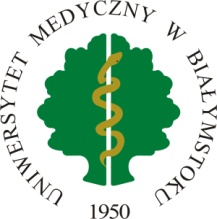 ul. Jana Kilińskiego 1, 15 – 089 BiałystokDział Zamówień Publicznychtel. 85 748 57 39, 748 56 25, 748 56 26, 748 56 40, 748 55 39,  fax 85 748 56 27                               e-mail: zampubl@umb.edu.plNr sprawy: AZP.25.2.25.2020                  		  		      Białystok, 05.02.2021  r.WYJAŚNIENIA   I   ZMIANA   TREŚCI    SIWZZamawiający informuje, iż w postępowaniu prowadzonym w trybie przetargu nieograniczonego na wdrożenie licencji Jednorodnej Platformy Aplikacyjno-Technologicznej (JPAT) wraz 
z wymaganymi usługami dla Uniwersytetu Medycznego w Białymstoku, którego ogłoszenie zostało opublikowane w Dzienniku Urzędowym Unii Europejskiej w dniu 29.12.2020 r. pod numerem 2020/S 253-638708, od uczestników postępowania wpłynęły zapytania do treści SIWZ. Zgodnie z art. 38 ust. 2 ustawy z dnia 29 stycznia 2004 r. Prawo zamówień publicznych (t. j. Dz. U. z 2019 r., poz. 1843 ze zm.) - zwanej dalej ustawą Pzp, Zamawiający publikuje treść zapytań 
i udziela następujących wyjaśnień: 	Pytanie 1Dotyczy SIWZ pkt. 1.3.1., czy Zamawiający ma na myśli zestaw licencji dla użytkowników nazwanych wskazany dla pracowników administracyjnych dla zakupu inicjalnego jak również zakupu pakietu licencji dodatkowych (łącznie 185 licencji nazwanych)?Odpowiedź Zamawiającego: Zmieniono zapis następująco: 1.3.1 Wykonawca winien wykazać, że wdrożył system SAP S/4 HANA lub SAP HANA obejmujący zestaw licencji dla pracowników administracyjnych 
w sumarycznej wielkości nie mniejszej niż wykazane w Załącznik nr 11a do umowy – Wykaz posiadanych licencji w punkcie 1.1 oraz 1.2 (tj, min 185), gdzie wdrożony system działał produkcyjnie minimum 12 miesięcy, w okresie ostatnich trzech lat przed upływem terminu składania ofert, a jeżeli okres prowadzenia działalności jest krótszy - w tym okresie, z podaniem przedmiotu, daty wykonania i podmiotów, na rzecz których usługa została wykonana wraz 
z załączeniem dowodów czy została wykonane należycie;Pytanie 2W umowie punkt 2.1, Zadanie 1 jest napisane „Wdrożenie Standardowego Oprogramowania Systemu SAP”. W SIWZ punkt 1.5.3 jest napisane „JPAT powinien w jak największym stopniu być uruchomiony 
w oparciu o rozwiązanie standardowe producenta.”W formularzu cenowym są dwie następujące pozycje: A1, Zadanie 1: Wdrożenie Standardowego Oprogramowania Systemu SAP A3, Zadanie 3: Rozwój SYSTEMU SAP Czy przygotowując wycenę możemy przyjąć, że w punkcie A1, Zadanie 1 będą uwzględnione wszystkie prace wdrożeniowe konieczne do wdrożenia wymaganych procesów biznesowych wynikających z załącznika nr 1 „zalacznik_nr_1_do_siwz_-_opz_wymagania_dotyczace_jpat_2” wykorzystując tylko standardowe i dostarczone przez producenta SAP funkcje systemu a wszystkie rozszerzenia standardu SAP zidentyfikowane w procesie wdrożenia do fazy 3 (Explore) i wymagane do wdrożenia aby spełnić odbiegające od standardu SAP wymagania biznesowe Zamawiającego będą identyfikowane jako zmiana w stosunku do standardu i realizowane w procesie projektowym jako „Change request (CR)”  z puli roboczodni w formularzu cenowym A3. Zadanie 3?Odpowiedź Zamawiającego: Zadanie nr 1 obejmuje wyłącznie wdrożenie Standardowego Oprogramowania SAP S4/HANA wraz z dostosowaniem tegoż oprogramowania do wymogów OPZ (zalacznik_nr_1_do_siwz_-_opz_wymagania_dotyczace_jpat_2” ). Obejmuje w swoim zakresie prace realizowane w ramach CR – pozycja 1.6 formularz cenowego.Zadanie nr 3 Rozwój SYSTEMU SAP rozumiany jest jako rozbudowa Systemu SAP może obejmować tylko prace dodatkowe związane z wdrożeniem procesów biznesowych, które nie zostały przewidziane w załączniku „zalacznik_nr_1_do_siwz_-_opz_wymagania_dotyczace_jpat_2” i na etapie przygotowania postępowania nie zostały zidentyfikowane. W związku z powyższym Zamawiający zmieni zapisy w załączniku nr 9 - Wzór umowy, następująco:Definicje:• Change Request (CR) - pisemny wniosek wykorzystywany w Procedurze Zmian dotyczący zwiększenia zakresu lub poprawy sposobu wykonania Prac przez Wykonawcę, złożony 
i zaakceptowany przez Strony zgodnie z Procedurą Zmian uregulowaną w pkt 3 Umowy; • System SAP – System informatyczny wdrożony przez Wykonawcę u Zamawiającego na podstawie Oprogramowania Standardowego wraz z koniecznymi modyfikacjami tegoż Oprogramowania Standardowego w ramach dostępnych licencji w zakresie wskazanym 
w Załączniku nr 1 do Umowy;Punkt 2:a) Zadanie nr 1: Wdrożenie Systemu SAP, obejmującego pięć Faz, zakończone Startem Produkcyjnym Systemu SAP, w zakresie opisanym w Załączniku nr 1, zgodnie z Harmonogramem, który stanowi Załącznik nr 2, Załącznikiem nr 7 – Warunki Gwarancji Jakości do Umowy oraz zgodnie z Metodyką stanowiącą Załącznik nr 5 do Umowy.c) Zadanie nr 3: (prawo opcji) Rozwój Systemu SAP –  sukcesywne prace rozliczane godzinowo, w wymiarze do 1000 roboczodni w okresie trwania Umowy (tj. w trakcie realizacji zadania nr 1 oraz zadania nr 2, w zakresie wykraczającym poza wymagania opisane w  Załączniku nr 1 Opis przedmiotu zamówienia i na warunkach określonych Załączniku nr 6 Oferta, Załącznik nr 7 Warunki Gwarancji Jakości i Załączniku nr 8 Warunki usługi utrzymania i rozwoju. Ponadto Zamawiający dokonuje zmian w Formularzu cenowym (załącznik nr 2 do SIWZ):Punkt 1 formularza cenowego otrzymuje zapis:Zadanie 1: Wdrożenie Systemu SAP.Dodano pozycję nr 1.6 “Change Request” w ilości 170 roboczodni.Pytanie 3Dotyczy SIWZ pkt. 1.3.5.1., czy Zamawiający zaakceptuję zmianę wymagań na następujące:Wykonawca winien wykazać, że do realizacji zamówienia skieruje osoby:1.3.5.1. po 1 certyfikowanym konsultancie wiodącym z minimalnym sumarycznym, tj. uzyskanym w różnych projektach doświadczeniem 5 lat oraz po 1 konsultancie z minimalnym sumarycznym tj. uzyskanym w różnych projektach doświadczeniem 3 lat w zakresie wdrożenia i serwisowania Systemu SAP, dla każdego z obszarów, w () wymieniono odpowiednie moduły SAP i certyfikaty:i.    FINANSE I KSIĘGOWOŚĆ (SAP FI)ii.    GOSPODARKĘ MATERIAŁOWO-MAGAZYNOWĄ (SAP MM) iii.    EWIDENCJĘ SPRZEDAŻY (SAP SD) iv.    EWIDENCJĘ MAJĄTKU (SAP Real Estate)v.    ZARZĄDZNIE PROJEKTAMI (Prince 2 (na poziomie co najmniej Practitioner) lub PMBoK (na poziomie co najmniej Professional) potwierdzoną ważnym certyfikatem IPMA lub PMI, lub równoważnym.)vi.    KADRY (SAP HCM)vii.    PŁACE (SAP HCM)viii.    BUDŻETOWANIE I ANALIZY, CONTROLLING (SAP CO)ix.    RAPORTOWANIE I SPRAWOZDAWCZOŚĆ - brak konkretnego certyfikatu SAPx.    PORTAL PRACOWNICZY (SAP Portal)Odpowiedź Zamawiającego: Zamawiający akceptuje powyższą propozycję i zmienia zapisy pkt.1.3.5.1 następująco:1.3.5.1. po 1 certyfikowanym konsultancie wiodącym z minimalnym sumarycznym, tj. uzyskanym w różnych projektach doświadczeniem 5 lat oraz po 1 konsultancie z minimalnym sumarycznym, tj. uzyskanym w różnych projektach doświadczeniem 3 lat w zakresie wdrożenia i serwisowania Systemu SAP, dla każdego z obszarów:i.    FINANSE I KSIĘGOWOŚĆ - certyfikat dla obszaru SAP FI,ii.   GOSPODARKĘ MATERIAŁOWO-MAGAZYNOWĄ - certyfikat dla obszaru SAP MM,iii.  EWIDENCJĘ SPRZEDAŻY - certyfikat dla obszaru SAP SD,iv.  EWIDENCJĘ MAJĄTKU - certyfikat dla obszaru SAP Real Estate nie istnieje w SAP, w tym zakresie możliwe jest wskazanie uczestnictwa w szkolenia SAP Real Estate,v.   ZARZĄDZANIE PROJEKTAMI - dostępne są certyfikaty: Prince 2 (na poziomie np. co najmniej Practitioner) lub PMBoK (na poziomie co najmniej Professional) lub równoważne, vi.   KADRY - certyfikat dla obszaru SAP HCM,vii.   PŁACE - certyfikat dla obszaru SAP HCM,vii.  BUDŻETOWANIE I ANALIZY, CONTROLLING - certyfikat dla obszaru SAP CO,ix.    RAPORTOWANIE I SPRAWOZDAWCZOŚĆ - certyfikat dla obszaru Business Intelligence,x.    PORTAL PRACOWNICZY - certyfikat dla obszaru SAP Portal.Zamawiający dopuszcza spełnienie przez konsultanta skierowanego do wdrożenia reprezentowania maksymalnie dwóch różnych w/w obszarów z zastrzeżeniem, że Wykonawca wskaże łącznie min. 10 konsultantów.Pytanie 4Dotyczy SIWZ pkt. 1.3.5.1., uprzejmie prosimy o doprecyzowanie wymaganych od konsultantów certyfikatów dla wymienionych obszarów. Chcielibyśmy zwrócić Państwa uwagę na dostępność certyfikatów SAP oraz dla zarządzania projektami, wg naszej wiedzy możliwe jest wykazanie następujących certyfikatów: 1.      FINANSE I KSIĘGOWOŚĆ - certyfikat dla obszaru SAP FI, 2.      GOSPODARKĘ MATERIAŁOWO-MAGAZYNOWĄ - certyfikat dla obszaru SAP MM, 3.      EWIDENCJĘ SPRZEDAŻY - certyfikat dla obszaru SAP SD, 4.      EWIDENCJĘ MAJĄTKU - certyfikat dla obszaru SAP Real Estate nie istnieje w SAP, w tym zakresie możliwe jest wskazanie uczestnictwa w szkolenia SAP Real Estate, 5.     ZARZĄDZANIE PROJEKTAMI - dostępne są certyfikaty: Prince 2 (na poziomie np. co najmniej Practitioner) lub PMBoK (na poziomie co najmniej Professional) lub równoważne, 6.      KADRY - certyfikat dla obszaru SAP HCM, 7.      PŁACE - certyfikat dla obszaru SAP HCM, 8.      BUDŻETOWANIE I ANALIZY, CONTROLLING - certyfikat dla obszaru SAP CO, 9.      RAPORTOWANIE I SPRAWOZDAWCZOŚĆ - certyfikat dla obszaru Business Intelligence, 10.    PORTAL PRACOWNICZY - certyfikat dla obszaru SAP Portal.Odpowiedź Zamawiającego: Zamawiający informuje, iż wskazane certyfikaty są wystarczające do potwierdzenia umiejętności konsultantów. W przypadku braku certyfikatu w danym obszarze, potwierdzenie udziału 
w szkoleniu będzie zaakceptowane. Zamawiający zmienia zapisy pkt. 1.3.5.1. jak wyżej.Pytanie 5 
"zalacznik_nr_1_do_siwz_-_opz_wymagania_dotyczace_jpat_2,1.8 WYMAGANIA DOTYCZĄCE INTEGRACJI Z SYSTEMEM POLON" "W pkt 1.8, podpunkt 3, zamawiający pisze: ""Dopuszczana jest zamiana mechanizmu integracji na raport zawierający dane, jeżeli zakres danych nie jest obszerny. Co zamawiający rozumie pod pojęciem ""nie jest obszerny""?"Odpowiedź Zamawiającego:Obszerne nie są dane, które można wpisać, tj. Nakłady inwestycyjne ogółem [PLN]:
przykładowo: nakłady inwestycyjne na: 
a) aparaturę naukowo-badawczą:
b) infrastrukturę informatyczną:
c) nieruchomości:
Źródła finansowania inwestycji ogółem [PLN]:
a) środki własne jednostki naukowej:
b) środki z budżetu państwa:
c) środki Unii EuropejskiejPytanie 6 "ZAŁĄCZNIK NR 2 DO UMOWY: HARMONOGRAM WDROŻENIA, Zadanie 1: Wdrożenie Systemu SAP:Okres realizacji: od podpisania umowy przez kolejne 9 miesięcy;Planowany termin: 03.2021 – 11.2021;Przewidziane przez zamawiającego terminy na fazę realizacji i wdrożenia, są w ocenie dostawcy mało realistyczne.  Czy zamawiający zgodzi się na wydłużenie czasu trwania faz dla: "Zadania 1 Wdrożenie Systemu SAP", poprzez wydłużenie fazy 4: Realizacja (Realize) o 7 miesięcy, a fazy 5: Wdrożenie (Deploy) o 2 miesiące, a co za tym idzie na przesunięcie kolejnych zadań (2,3,4). Proponowany harmonogram wdrożenia dla zadania 1:FAZA1: Odkrywanie-Badanie możliwości (Discover)	1 miesiąc(planowany: 03.2021)	FAZA 2: Przygotowanie  (Prepare)	03.2021	FAZA 3: Badanie (Explore)	3 miesiące(planowany: 04.2021 - 06.2021)	FAZA 4: Realizacja (Realize)	11 miesięcy (planowane: 07.2021 - 05.2022)	FAZA 5: Wdrożenie (Deploy)zakończone startem produktywny (GO-LIVE)3 miesiące (planowane: 08.2022)"Odpowiedź Zamawiającego: Należy dołożyć wszelkich starań, aby zrealizować wdrożenie we wskazanym terminie. Pytanie 7zalacznik_nr_1_do_siwz_-_opz_wymagania_dotyczace_jpat_2,	"Biorąc pod uwagę utrzymanie harmonogramu, czy zamawiający zgodzi się na wykluczenie z opisu wymagań zakresu procesów i funkcjonalności opisanego w punktach 1.10.3, 1.10.4, a także w punktach 2.6, 2.7, 2.8, 2.9, 2.10 i objęcie tego zakresu osobnym postępowaniem?"Odpowiedź Zamawiającego: Zamawiający nie wyraża zgody.Pytanie 8ZAŁĄCZNIK NR 5 DO UMOWY: METODYKA WDROŻENIA	
"Metodyka SAP Activate należy do zwinnych podejść projektowych. W założeniach pozwala na doprecyzowanie szczegółowego zakresu poprzez badanie i odkrywanie. Zakres wdrożenia nie jest ostatecznie określony na początku projektu wdrożeniowego.  Specyfika SAP Activate w praktyce łączy się z elastycznością budżetową zamawiającego, co za tym idzie projekty prowadzone metodyką SAP Activate są w praktyce biznesowej rozliczane na zasadach "czas i materiał". W związku z tym, że Zamawiający jest ściśle ograniczony stałą ceną oferty, czy zamawiający dopuszcza wdrożenie z zastosowaniem tradycyjnej, kaskadowej metodyki ASAP (Accelerated SAP) 
i czy zamawiający dopuszcza użycie przez dostawcę własnej, autorskiej metodyki stworzonej na podstawie najlepszych praktyk projektowych oraz wieloletniego doświadczenia?"Odpowiedź Zamawiającego: Zamawiający nie dopuszcza zmiany metodyki, jednakże wprowadza zmiany w metodyce. Proponowana metodyka SAP Active UMB jest zmodyfikowana na potrzeby Uczelni w celu sprawnego wdrożenia Systemu SAP.Pytanie 9zalacznik_nr_1_do_siwz_-_opz_wymagania_dotyczace_jpat_2,	W pkt 2.6 podpunkt 25 podane jest wymaganie "Wybrane raporty powinny być możliwe do publikacji na portalu menadżerskim.". Prosimy o podanie listy raportów jakie mają być przedstawione na portalu pracowniczym.Odpowiedź Zamawiającego: W treści pkt 2.6 podpunkt 25 zalacznik_nr_1_do_siwz_-_opz_wymagania_dotyczace_jpat_2, zawarta jest informacja o możliwości generowania przez użytkownika dowolnych - indywidulanych raportów na podstawie dowolnych - dostępnych danych w obszarze kadrowym za dany okres czasowy. Kolejnym krokiem powinna być możliwość przedstawienia - udostępnienia raportu np. innym użytkownikom, na portalu menadżerskim.Pytanie 10zalacznik_nr_1_do_siwz_-_opz_wymagania_dotyczace_jpat_2,	W pkt 2.6, podpunkt 70. Prosimy o informację w jakim zakresie system SAP HR ma być zintegrowany z systemem POLON: a) lista interfejsów b) zakres danych w tych interfejsach?Odpowiedź Zamawiającego: Zakres i specyfikacja interfejsów masowej wymiany danych: https://polon.nauka.gov.pl/pomoc/knowledge-base/specyfikacja-interfejsow-masowej-wymiany-danych-w-systemie-pol-on-w-wersji-2-0/ oraz REST API: https://polon2.opi.org.pl/employees-api/swagger-ui/index.html?configUrl=/employees-api/v3/api-docs/swagger-config#/polon2.opi.org.pl.  Uszczegółowienie nastąpi na etapie koncepcji biznesowej.Pytanie 11"zalacznik_nr_1_do_siwz_-_opz_wymagania_dotyczace_jpat_2,"W pkt. 2.9 znajduje się typowy i bardzo ogólny opis systemu informatycznego wspierającego obiegi typu workflow.Niemniej taki opis nie pozwala na rzetelną wycenę - zwłaszcza ryczałtową - wdrożenia, ponieważ nie zawiera żadnych szczegółów o procesach, które narzędzie ma wspierać. Minimalnie potrzebowalibyśmy listę procesów, które mają być pokryte wdrożeniem takiego narzędzia np. zatwierdzanie koszyka, zatwierdzanie zamówienia, zatwierdzanie wniosku o nadanie uprawnień, zatwierdzanie faktury itp. Bez listy procesów nie możemy podać nawet szacunkowej wartości.Pytanie #1: Jakie obiegi workflow są wymagane? Proszę przygotować listę.Odpowiedź Zamawiającego: Lista procesów wymieniona jest w rozdziale 1.10 - Planowane procesy objęte wdrożeniem. Rozdział 2.9 zawiera wymagania ogólne. Realizacja w ramach standardowych rozwiązań Systemu SAP.Pytanie 12"zalacznik_nr_1_do_siwz_-_opz_wymagania_dotyczace_jpat_2,2.9 "Ponadto ten opis opisuje silnik workflow, a nie konkretne procesowe wymagania. System SAP zawiera silnik workflow (tzw. SAP Business Workflow). Ten silnik spełnia większość podanych kryteriów (np. możliwość modelowania procesów), ale to nie oznacza, że każdy może to robić. Potrzebne są umiejętności programistyczne. SAP bowiem nie jest typowym środowiskiem do tworzenia workflow-ów. Workflow w SAP jest niejako dodatkowym elementem do systemu ERP. Do Państwa wymagań w mojej ocenie lepiej pasowałby zupełnie zewnętrzny system obiegu worflow np. posiadamy takie narzędzie w swojej ofercie. Takie systemy jednak mają swój własny UI, niezależny od SAP. A z systemem łączą się przez interfejsy. Tutaj dodatkowo pojawia się kwestia licencji tzw. ""Indirect access"", które trzeba mieć.Pytanie #2: Czy dopuszczają Państwo możliwość zaoferowania osobnej platformy wspierającej obiegi workflow? Wiąże się to z osobnym systemem i osobnymi licencjami dla tego systemu oraz licencją ""Indirect access""."Odpowiedź Zamawiającego: Celem projektu jest wdrożenie Systemu SAP S4/HANA na podstawie Oprogramowania Standardowego wraz  z koniecznymi modyfikacjami tegoż Oprogramowania Standardowego w ramach dostępnych licencji w zakresie wskazanym w Załączniku nr 1 do SIWZ. W ramach realizacji zadnia nr 3 – Rozwój Systemu SAP dopuszczane jest zwiększenie zakresu prac lub poprawę sposobu ich wykonania przez Wykonawcę.Pytanie 13"zalacznik_nr_1_do_siwz_-_opz_wymagania_dotyczace_jpat_2,2.9 ""W systemie SAP w niektórych modułach są przygotowane standardowe rozszerzenia workflow np. dokument zapotrzebowania (koszyk) albo dokument zamówienia mogą podlegać akceptacji. Ale niektórych wymagań procesowych standard może nie wspierać (czyli SAP z pudełka ich nie ma). Dlatego potrzebna jest lista procesów, aby zderzyć wymagania z możliwościami standardowego pakietu. O niektórych elementach wiemy z góry, że standard ich nie ma. I tak na przykład standardowy SAP nie ma obiegu workflow dla faktur. My mamy produkt, który może zostać doinstalowany.Więc mamy 3 możliwości:+ SAP ma w aplikacji workflow - wtedy go tylko konfigurujemy, ale zazwyczaj przyjmuje on jakąś konkretną postać np. sekwencyjne zatwierdzanie zamówienia - takie workflow możemy ująć w wycenie ryczałtowej, jeśli określimy je na podstawie listy procesów;+ SAP nie ma w aplikacji workflow - wtedy możemy taki zbudować - ale poza workflow musimy też zrobić dla niego ""nośnik"" np. rodzaj dokumentu, którego nie ma w standardowym SAP - tego typu rozbudowy są czasochłonne i można je wycenić dopiero mając koncepcję rozwiązania, a przynajmniej opis funkcjonalny;+ SAP nie ma w aplikacji workflow - ale my mamy swój produkt spełniające dane wymaganie (w części lub całkowicie).Pytanie #3: Czy byliby Państwo zainteresowani produktami komplementarnymi: narzędziem do workflow faktur, narzędziem do danych podstawowych materiałów? Ich UI to jednak SAPGUI albo Launchpad Fiori przez ITS (nie są responsywne, nie są w technologii webowej HTML5+CSS+JS). Wybierając produkt musimy się dostosować do jego ograniczeń albo konieczne będą dodatkowe prace, których z góry nie możemy ująć w wycenie ryczałtowej."Odpowiedź Zamawiającego: Celem projektu jest wdrożenie Systemu SAP S4/HANA na podstawie Oprogramowania Standardowego wraz  z koniecznymi modyfikacjami tegoż Oprogramowania Standardowego w ramach dostępnych licencji w zakresie wskazanym w Załączniku nr 1 do SIWZ. W ramach realizacji zadnia nr 3 – Rozwój Systemu SAP dopuszczane jest zwiększenie zakresu prac lub poprawę sposobu ich wykonania przez Wykonawcę.Pytanie 14"zalacznik_nr_1_do_siwz_-_opz_wymagania_dotyczace_jpat_2,2.9 ""Pytanie #4 Czy wprowadzanie dokumentów papierowych do systemu miałoby się odbywać za pomocą technologii OCR?  Jeśli tak, musielibyśmy znać listę rodzajów dokumentów podlegających OCR-owaniu oraz liczbę stanowisk, na których realizowane by było skanowanie."Odpowiedź Zamawiającego:Dokumenty będą wprowadzane ręcznie w ramach standardowych rozwiązań Systemu SAP.Pytanie 15zalacznik_nr_1_do_siwz_-_opz_wymagania_dotyczace_jpat_2,	Czy posiadacie Państwo licencję na SAP MSS i ESS dla menadżerów i pracowników umożliwiającą dostęp do danych SAP HR dla wszystkich pracowników i współpracowników?Odpowiedź Zamawiającego: Wszystkie dostępne licencje zawiera zalacznik_nr_11a_do_umowy_ _wykaz_posiadanych_licencjiPytanie 16zalacznik_nr_1_do_siwz_-_opz_wymagania_dotyczace_jpat_2,	"W pkt 2.6, podpunkt ""PORTAL PRACOWNICZY – OBSŁUGA MENADŻERSKA:"", pozycje:5. Wyświetlanie przeglądów budżetu. 6. Organizowanie zadań́ zarzadzania projektem.  7. Wykonywanie zadań́ planowania.  Prosimy o przedstawienie bardziej szczegółowo:a) Jak wygląda proces planowania budżetu?b) Na czym polega proces organizowania zadań w projekcie?c) Jak powiązana są zadania z budżetem?d) Jak wygląda proces wykonywania zadań planowania?Odpowiedź Zamawiającego: UWAGA podpunkt ""PORTAL PRACOWNICZY – OBSŁUGA MENADŻERSKA:" znajduje się w punkcie 2.7. Uszczegółowiono zapis w Załączniku nr 1 do SIWZ, nowe brzmienie:5. Wyświetlanie przeglądów budżetu (w układzie: plan, rezerwacja, wykonania, pozostało, dotyczy budżetu jednostki przyznawanego przez Rektora oraz budżetów projektów, w których dana osoba pełni rolę Kierownika). 6.  Organizowanie zadań́ zarzadzania projektem (w zakresie procesów objętych wdrożeniem np. składanie / zatwierdzanie wniosków o zakup, delegację)7. Poprzez zadania planowania rozumiane są procesy wymienione w punkcie 1.10 Planowane procesy objęte wdrożeniem (Załącznik 1 do SIWZ): proces planowania urlopów.Pytanie 17zalacznik_nr_1_do_siwz_-_opz_wymagania_dotyczace_jpat_2	"Do całości wymagań z punktu 4 (WYMAGANIA OGÓLNE NA ŚWIADCZENIE USŁUGI HOSTINGOWEJ I ADMINISTRACYJNEJ):1.	Czy są Państwo zainteresowani usługą w modelu Private Cloud opartą o współdzielone zasoby infrastrukturalne dedykowane dla Państwa na poziomie osobnych maszyn wirtualnych w wariancie SAP Tailored Datacenter Infrastructure?2.	Czy przedstawiona Państwu wycena ma zawierać:a.	Usługę hostingu serwerów wirtualnych?b.	Usługę zarządzania kopiami zapasowymi maszynami wirtualnymi oraz systemami SAP?c.	Usługami administracji systemami SAP na poziomie:i.	Infrastrukturalnym (hypervisor, macierze dyskowe, serwery, sieci, oraz wszystkie inne elementy infrastruktury niezbędne do prawidłowego działania systemów SAP)ii.	Systemu operacyjnegoiii.	Bazy danychiv.	Aplikacją SAP od strony technicznej w celu zapewnienia dostępności, wydajności i bezpieczeństwa systemów SAP?"Odpowiedź Zamawiającego: 
Przedstawiona wycena dotycząca modelu hostingu Private Cloud ma zawierać:  Usługę hostingu serwerów wirtualnych?  Usługę zarządzania kopiami zapasowymi maszynami wirtualnymi oraz systemami SAP?  Usługami administracji systemami SAP na poziomie: Infrastrukturalnym (hypervisor, macierze dyskowe, serwery, sieci, oraz wszystkie inne elementy infrastruktury niezbędne do prawidłowego działania systemów SAP) Systemu operacyjnego Bazy danych Aplikacją SAP od strony technicznej w celu zapewnienia dostępności, wydajności i bezpieczeństwa systemów SAP? Przedstawienie wyceny jest uzależnione od spełnienia warunku konwersji posiadanych przez Zamawiającego licencji Systemu SAP do modelu Private Cloud.Dotyczy załącznika nr 1 do siwz - OPZ: Biorąc pod uwagę złożoność wymagań i ograniczony czas przeznaczony na potencjalny moment rozpoczęcia projektu i startu produktywnego, czy Zamawiający  wyrazi zgodę na: Pytanie 18W rozdziale 2.1 pkt. 25 - Windykacja należności (automatyczna i ręczna) - generowanie i wydruk monitów, not odsetkowych, wezwań do zapłaty, potwierdzeń sald – wyłączenie z zakresu w całości. 
Odpowiedź Zamawiającego:  Zamawiający nie wyraża zgody. Jest to niezbędny proces wykonywany w UMB.Pytanie 19W rozdziale 2.1 pkt. 26 – Kompensaty (wydruk) - wyłączenie z zakresu w całości. 
Odpowiedź Zamawiającego: Zamawiający nie wyraża zgody.Pytanie 20W rozdziale 2.1 pkt. 36 - Współpraca z drukarkami fiskalnymi - wyłączenie z zakresu w całości.
Odpowiedź Zamawiającego: Zamawiający nie wyraża zgody.Pytanie 21W rozdziale 2.1 pkt. 71 - Sprawozdanie wg wydziałów (segmenty + split payment) - wyłączenie z zakresu w całości.
Odpowiedź Zamawiającego:  Tak, Zamawiający wyraża zgodę.Pytanie 22W rozdziale 2.3 pkt 20 - Obsługa inwentaryzacji środków trwałych (np. wydruk arkuszy inwentaryzacyjnych, wprowadzanie spisu z natury, automatyczne rozliczenie różnic) -wyłączenie z zakresu w całości. 
Odpowiedź Zamawiającego:  Zamawiający nie wyraża zgody. Jest to niezbędny proces wykonywany w UMB.Pytanie 23W rozdziale 2.3 pkt 21 - Automatyczne rozliczanie inwentaryzacji - wyłączenie z zakresu w całości.
Odpowiedź Zamawiającego: Zamawiający nie wyraża zgody.Pytanie 24W rozdziale 2.3 pkt 23 - Podatek od nieruchomości – wyłączenie z zakresu w całości. 
Odpowiedź Zamawiającego: Tak, Zamawiający wyraża zgodę.Pytanie 25W rozdziale 2.3 pkt 24 	-  Korekta wartości środków trwałych wg wskaźnika VAT (raport) - wyłączenie z zakresu w całości. 
Odpowiedź Zamawiającego: Zamawiający nie wyraża zgody.Pytanie 26W rozdziale 2.4 pkt. 5 - Automatyczne blokowanie w budżecie środków na podstawie zarejestrowanych zamówień i blokada jego przekroczenia - wyłączenie z zakresu w całości.
Odpowiedź Zamawiającego: Zamawiający nie wyraża zgody.Pytanie 27W rozdziale 2.4 pkt. 6.       Automatyczne przeniesienie pozycji budżetu wygenerowanej na podstawie zamówienia do pozycji zrealizowanych w przypadku realizacji zamówienia, automatyczne usunięcie w przypadku rezygnacji z zamówienia - Rezygnacji z połączenia zamówienia (i zmian jego statusu) z budżetem. 
Odpowiedź Zamawiającego: Zamawiający nie wyraża zgody.Pytanie 28W rozdziale 2.4 pkt. 10.   Systemowa automatyczna kontrola wykorzystania budżetu skutkująca niemożnością wprowadzania dokumentów wykorzystania budżetu (wnioski na komisję przetargową, umowy czy faktury) w przypadku braku budżetu - Rezygnacje z kontroli budżetu dostępnych środków w zakresie wniosków na komisje przetargową, umów. 
Odpowiedź Zamawiającego: Zamawiający nie wyraża zgody.Pytanie 29W rozdziale 2.4 pkt. 11.   Możliwość definiowania wyjątków aktywnej kontroli - Rezygnacje z wymagania przy czym niezależnie będzie można prowadzić aktywną kontrolą na obiektach CO/PS - zlecenia/projekty w postaci kontrolowania kwoty na obiekcie. 
Odpowiedź Zamawiającego: Zamawiający nie wyraża zgody.Pytanie 30W rozdziale 2.4 pkt. 12.   Możliwość automatycznego blokowania kwot w budżecie przez dokumenty obliga (zamówienia, umowy) - Rezygnację z kontroli budżetu (blokowania) przy zamówieniach, umowach. 
Odpowiedź Zamawiającego: Zamawiający nie wyraża zgody.Pytanie 31W rozdziale 2.8 pkt. 12.    Dodawanie projektów i ich budżetów bezpośrednio w aplikacji oraz poprzez import danych z plików zewnętrznych (np. xls, xlsx, txt, xml)  wg ustalonej struktury lub kopiowanie z uwzględnieniem opcji masowych – Rezygnację z dodawania projektów i budżetów poprzez import z plików zewnętrznych. 
Odpowiedź Zamawiającego: Zamawiający nie wyraża zgody.Pytanie 32W rozdziale 2.8 pkt. 16.    Tworzenie harmonogramów rzeczowych i finansowych oraz budżetów projektu ze wskazaniem wielu źródeł finansowania (np. podziałem procentowym lub kwotowym) oraz walut, w których realizowany jest projekt (np. PLN, EUR, USD) z możliwością uszczegółowienia finansowania na dowolnym poziomie (np. budżet, etap, zadanie, zasób) w zależności od typów wydatków - Rezygnację z harmonogramów w układzie rzeczowym.
Odpowiedź Zamawiającego: Zamawiający nie wyraża zgody.Pytanie 33W rozdziale 2.8 pkt. 17.    Tworzenie i rozliczanie budżetów kosztów projektu w układzie kasowym 
i memoriałowym; określanie statusu budżetu (np. nowy, zatwierdzony, rozliczony, zakończony) - Rezygnację z rozliczeń w układzie kasowym.
Odpowiedź Zamawiającego: Zamawiający nie wyraża zgody.Pytanie 34W rozdziale 2.8 pkt. 19.    Wprowadzanie zmian w projekcie związanych z przesunięciami i aneksowaniem budżetu z zachowaniem danych historycznych oraz możliwością porównania przesunięć (miejsc, w których wprowadzono zmiany) - Rezygnację z wymagania. W zakresie pozostają przesunięcia w budżecie ale bez śledzenia historii 
Odpowiedź Zamawiającego: Zamawiający nie wyraża zgody.Pytanie 35W rozdziale 2.8 pkt. 23.    Tworzenie zapotrzebowań, obsługa zapotrzebowań (np. wniosek o zakup, wniosek o delegację) pochodzących z portalu pracowniczego, blokowanie (rezerwacja) kwot na projekcie do momentu realizacji, zwracanie pozostałej kwoty rezerwacji do budżetu projektu po zakończeniu realizacji zapotrzebowania - Rezygnację z wnioskowania z poziomu portalu. 
Odpowiedź Zamawiającego: Zamawiający nie wyraża zgody.Pytanie 36W rozdziale 2.8 pkt. 25.    Rejestracja czasu pracy na projekcie wraz z jego rozliczeniem - Modyfikację wymagania dotyczącego bezpośredniego rozliczania czasu pracy na projekty.  
W zakresie pozostanie możliwość rozliczania wynagrodzeń po projektach w samym kontrolingu (CO
Odpowiedź Zamawiającego:  Zamawiający nie wyraża zgody.Pytanie 37W rozdziale 2.8 pkt. 27.    Śledzenie stanu realizacji zapotrzebowań (np. status nowy, w realizacji, anulowany/odrzucony, wstrzymany, zrealizowany, częściowo zrealizowany) z poziomu aplikacji oraz portalu pracowniczego  dla członków zespołu projektowego - Wyłączenie śledzenia z poziomu portalu pracowniczego. Funkcja będzie dostępna z poziomu aplikacji. 
Odpowiedź Zamawiającego:  Zamawiający nie wyraża zgody.Pytanie 38W rozdziale 2.8 pkt. 28.    Wgląd w stan projektu, śledzenie w czasie rzeczywistym poniesionych wydatków, kwot pozostałych do wydatkowania (tj. plan, rezerwacje oraz wykonanie) w układzie kasowym i memoriałowym na dany dzień - Rezygnację z raportowania w układzie kasowym.
Odpowiedź Zamawiającego:  Zamawiający nie wyraża zgody.Pytanie 39W rozdziale 2.8 pkt. 29.    Dostęp do danych projektowych dla członków zespołu projektowego 
z poziomu portalu pracowniczego - Wyłączenie dostępu z poziomu portalu pracowniczego. Funkcja będzie dostępna z poziomu aplikacji. 
Odpowiedź Zamawiającego: Zamawiający nie wyraża zgody. Zakres danych projektowych zostanie określony w koncepcji biznesowej.Pytanie 40W rozdziale 2.8 pkt. 33.    Tworzenie i wydruk rejestrów dokumentów projektowych (np. rejestr faktur, umów cywilno-prawnych, delegacji) - Wyłączenie z zakresu umów cywilnoprawnych 
(w odniesieniu do projektów). 
Odpowiedź Zamawiającego:   
Zamawiający nie wyraża zgody. Dokumenty projektowe są również uzależnione od umów cywilnoprawnych.Pytanie 41W rozdziale 2.8 pkt. 34.    Załączanie dokumentacji projektowej (np. wniosków, umów, maili, dowolnych plików) - Wyłączenie z zakresu. Projekty w systemie to jedynie ewidencja finansowa projektu (plan vs wykonanie), poza zakresem załączanie dokumentacji projektowej. 
Odpowiedź Zamawiającego: Zamawiający ma na myśli standardowe rozwiązanie w ramach modułu PS. Pytanie 42W rozdziale 2.5 pkt. 9. Przygotowanie w portalu pracowniczym jednostkowych planów zakupów: 
w sposób zdecentralizowany (Wydziały, Katedry, Zakłady, Kliniki, Działy i inne), osobno np. dla robót budowlanych, realizacji usług, dostaw materiałów; m.in. na podstawie planów zeszłorocznych 
i wykonania planów zeszłorocznych - wyłączenie z zakresu w całości. 
Odpowiedź Zamawiającego:  
Tak, Zamawiający wyraża zgodę.Pytanie 43W rozdziale 2.1 pkt 48-56. Obsługa podróży służbowych - wyłączenie z zakresu w całości. 
Odpowiedź Zamawiającego:   
Zamawiający nie wyraża zgody.Pytanie 44W rozdziale 2.7 pkt. 10. Zastosowanie modelu wdrożenia czasu pracy w którym administratorzy korzystają do ewidencji i rozliczenia czasu pracy z transakcji PTMW w backendowym rozwiązaniu SAP. W Portalu pozostaje jedynie wnioskowanie o urlopy. Wymagało by to rezygnacji z wymagania 10 (sekcja Portal Pracowniczy). Zatwierdzanie i generowanie wydruku ewidencji czasu pracy pracowników jednostki - wyłączenie z zakresu w całości. 
Odpowiedź Zamawiającego:   
Zamawiający oczekuje,  iż  miesięczna ewidencja czasu pracy każdego pracownika będzie generowana w Portalu Pracowniczym z możliwością zatwierdzania przez kierownika jednostki 
i możliwością wydruku. Nieobecności powinny przenosić się z ERP. Presonel. Ewidencja 
w portalu pracowniczym i jej zatwierdzanie przez kierownika nie powinno być powiązane 
z wynagrodzeniami.Pytanie 45W rozdziale 2.7 pkt. 4. Zlecanie zmian administracyjnych za pomocą̨ procesów i formularzy w komponencie kadrowym w formie wniosków kadrowych: o zatrudnienie, o zmianę warunków zatrudnienia, o rozwiązanie umowy w sekcji portal pracowniczy - wyłączenie z zakresu w całości. 
Odpowiedź Zamawiającego:  
Zamawiający nie wyraża zgody.Pytanie 46W rozdziale 2.6 pkt. 34 d,e,f - wyłączenie z zakresu w całości. 
Odpowiedź Zamawiającego: Tak, Zamawiający wyraża zgodę. Dodatkowo Zamawiający wyłącza -  2.6 pkt. 34 c.Pytanie 47Proszę o informację gdzie znajduje się serwerownia Zamawiającego (dokładny adres, ulica i nr. budynku). Odpowiedź Zamawiającego: Uniwersytet Medyczny w Białymstoku, Dział Informatyki, 15-222 Białystok ul. Mickiewicza 2C.Dotyczy – Załącznika nr 9 - Wzór umowy: Pytanie 48Definicje - Gwarancja. W ocenie Wykonawcy gwarancja winna obejmować odpowiedzialność Wykonawcy za wadliwe i niezgodne z Umową modyfikacje i zmiany Systemu. Uprzejmie zatem prosimy o dokonanie korekty w tym zakresie. Odpowiedź Zamawiającego: Zamawiający pozostawia zapis bez zmian. Pytanie 492.5 – Sformułowanie Utwory nie zostało nigdzie zdefiniowane. Co Zamawiający rozumie pod tym pojęciem? Odpowiedź Zamawiającego: Definicja Utworu została określona w pkt 13.1. wzoru umowy – Załącznik nr 9 do SIWZ.Pytanie 505.11 – Prosimy o usunięcie słowa błędów i pozostawienie błędów istotnych. Odpowiedź Zamawiającego: Zamawiający dokonuje zmiany pierwotnego pkt 5.11 następująco:“Wykonawca zobowiązuje się do: kompetentnego, rzetelnego i terminowego wykonywania przedmiotu Umowy, zaplanowania i wykonywania Prac związanych z realizacją Umowy w taki sposób, by nie spowodowały one zakłóceń w korzystaniu z Systemu SAP. „oraz pkt. 5.13 otrzymuje treść:  „Wykonawca zobowiązuje się do przekazania Zamawiającemu Produktów pozbawionych Wad.”Pytanie 515.15 – Prosimy o modyfikację tego ustępu w sposób następujący: ,,Z zastrzeżeniem pierwszeństwa umów licencyjnych SAP, Wykonawca zobowiązuje się na koniec każdego zadania przekazywać Zamawiającemu utwory w rozumieniu Prawa Autorskiego wykonane na potrzeby realizacji przedmiotu Umowy.’’ Odpowiedź Zamawiającego: 
Zamawiający pozostawia zapis bez zmian. Kwestia tu wnioskowana jest opisana w pkt 13 wzoru umowy. Pytanie 525.17 – Prosimy o dodanie sformułowania, “Z zastrzeżeniem pierwszeństwa umów licencyjnych SAP,”Odpowiedź Zamawiającego: Zamawiający pozostawia zapis bez zmian. Pytanie 538.5 – Uprzejmie prosimy o zmniejszenie wysokości kar umownych w sposób następujący: a)	za każdy dzień zwłoki w terminowym wykonaniu Prac określonych w Harmonogramie, w wysokości 0,1% Wynagrodzenia za Fazę w ramach zadanie nr 1, której zwłoka dotyczy;  b)	za każdy dzień zwłoki w usuwaniu wad Systemu w ramach udzielonej gwarancji i rękojmi w wysokości 0,1 % Wynagrodzenia za zadanie 1; c)	za każdy dzień zwłoki w terminowym usunięciu błędów liczony od dnia wyznaczonego na usunięcie tych błędów, w wysokości 0,1% Wynagrodzenia za zadanie nr 2; d)	za każdy dzień zwłoki w terminowym wykonaniu Prac określonych we wniosku Change Request (CR) w ramach sukcesywnych prac konsultacyjno-wdrożeniowych, w wysokości 0,1% wynagrodzenia za prace w ramach danego wniosku CR; e)	za każdy dzień zwłoki w przystąpieniu do wykonywania usługi opieki serwisowej w wysokości 0,1% Wynagrodzenia za zadanie nr 2;  f)	za każdy przypadek naruszenia przez Wykonawcę zasad poufności opisanych w punkcie 14 lub ochrony danych osobowych opisanych w punkcie 15 w wysokości 25.000 zł; g)	za odstąpienie przez którąkolwiek ze Stron od Umowy z przyczyn leżących stronie Wykonawcy, karę w wysokości 20% łącznej kwoty, o której mowa w w punkcie 7.1; Odpowiedź Zamawiającego: Zamawiający pozostawia zapis bez zmian.Pytanie 54	8.7 – Czy Zamawiający wyraża zgodę na zmniejszenie limitu kar umownych do 20 % łącznej kwoty, o której mowa w ust. 7.1. Odpowiedź Zamawiającego: Zamawiający pozostawia zapis bez zmian. Pytanie 558.10. – Czy Zamawiający zgadza się na wprowadzenie limitu odpowiedzialności na zasadach ogólnych do łącznej kwoty, o której mowa w punkcie 7.1. Odpowiedź Zamawiającego: Zamawiający pozostawia zapis bez zmian. Pytanie 569.5 – W ocenie Wykonawcy przesunięcie o okres 5 dni może okazać się zbyt krótki (termin ten jest sztywny). Prosimy o dodanie, że wymiarze minimalnym 5 dni roboczych. Odpowiedź Zamawiającego: Zamawiający dokonuje zmiany pkt 9.5  w następujący sposób: W przypadku opóźnień w realizacji Umowy z przyczyn leżących po stronie Zleceniodawcy, zwłaszcza w wyniku niedopełnienia wymienionych w pkt 6 obowiązków, Wykonawca ma prawo wnioskować o przesunięcie terminu zakończenia poszczególnych zadań objętych przedmiotem Umowy. Termin może zostać przesunięty o czas wynikający z ww. opóźnienia oraz dodatkowo o czas niezbędny na ponowne podjęcie prac w wymiarze minimum 5 dni roboczych.Pytanie 57 	11.1 – Prosimy o wyłączenie rękojmi, albowiem Zamawiający posiada szerokie uprawnienia z tytułu gwarancji. Odpowiedź Zamawiającego: Zamawiający pozostawia zapis bez zmian. Pytanie 58	 13.1. i 13.2. – Prosimy o dodanie, że warunki licencyjne SAP mają pierwszeństwo (Wykonawca jest związani ograniczeniami spółki SAP). Odpowiedź Zamawiającego: Zamawiający uzupełnia zapis pkt 13.1 i 31.2. w następujący sposób: Jeżeli w trakcie wykonywania przedmiotu Umowy powstaną Produkty lub rezultaty usług, w tym prawa autorskie do rezultatów Prac programistycznych, prawa do koncepcji, metod, know-how, dokumentacja techniczna, kody źródłowe, materiały szkoleniowe, inne materiały towarzyszące, które wykraczają poza produkty standardowe, wówczas są one przedmiotem prawa autorskiego (Utworami) i Wykonawca po ustaleniu Utworu udzieli Zamawiającemu niewyłącznej licencji do takiego Utworu z uwzględnieniem ewentualnych ograniczeń wynikających z licencji SAP. Pod warunkiem uiszczenia całego Wynagrodzenia uzgodnionego w niniejszej Umowie, Wykonawca udziela Zleceniodawcy w ramach Wynagrodzenia licencji na korzystanie z Produktów dostarczonych Zleceniodawcy w trakcie realizacji Umowy, na wewnętrzne potrzeby Zleceniodawcy (dalej: „Licencja”) niewyłącznej, nieograniczonej czasowo i terytorialnie, bez ograniczenia możliwości modyfikowania, konfigurowania i rozbudowywania, z uwzględnieniem ewentualnych ograniczeń wynikających z licencji SAP, na polach eksploatacji wskazanych poniżej, przy użyciu wszelkich dostępnych technik i nośników materialnych, na następujących polach eksploatacji:w zakresie Produktów stanowiących programy komputerowe – na polach eksploatacji obejmujących:trwałe lub czasowe zwielokrotnienie programu komputerowego w całości lub w części jakimikolwiek środkami i w jakiejkolwiek formie, w tym trwałe lub czasowe zwielokrotnianie programu komputerowego w pamięci komputera w związku z instalacją lub odtwarzaniem programu komputerowego;tłumaczenie, przystosowywanie, zmiany układu lub jakiekolwiek inne zmiany w programie komputerowym; wprowadzania Utworu do pamięci komputerów oraz utrwalania i zwielokrotniania Utworu lub jego części;modyfikowania Utworu oraz jego pojedynczych elementów;tworzenia i rozpowszechniania utworów zależnych, w tym dalszych utworów opartych na Utworze; wykorzystywania Utworu przez podmioty powiązane z Zleceniodawcą oraz we wszystkich jednostkach organizacyjnych Zleceniodawcy przez określoną umownie liczbę użytkowników. w zakresie Produktów niebędących programami komputerowymi, nawet jeśli wchodzą w ich skład (np. grafika, multimedia, dokumentacja) – na polach eksploatacji obejmujących: 
trwałe lub czasowe zwielokrotnianie Utworu w całości lub w części, jakimikolwiek środkami, w jakiejkolwiek formie, w tym wytwarzanie dowolną techniką egzemplarzy Utworu, w tym techniką drukarską, reprograficzną, zapisu magnetycznego oraz techniką cyfrową;Pytanie 5920.5 i 20.8 – Wykonawca wnosi o zmianę tych ustępów poprzez określenie, że odstąpienie ma skutek na przód oraz że otrzyma on wynagrodzenie za prace już Wykonane. Inny zapis wiąże się z dużym ryzykiem biznesowym i ogranicza ilość oferentów. Odpowiedź Zamawiającego: Zamawiający pozostawia zapis bez zmian. Pytanie 60Opis przedmiotu Zamówienia: Pytanie co do punktów: 1.1, punk 3, punkt 1.6, punkt 1.9 oraz 1.5: w zakresie 5) do 37) W ocenie Wykonawcy, wymagania w wyżej wskazanych punktach są nieproporcjonalne. Według najlepszej wiedzy Wykonawcy, dotyczą one w szczególności części technologicznej związanej z zapewnieniem licencji na Oprogramowanie SAP. Nakładanie ich na Wykonawcę jest nadmiarowe, albowiem Wykonawca jest odpowiedzialny wyłącznie za zakres wdrożeniowy. W ocenie Wykonawcy ww. wymagania powinny ciążyć na Dostawcy, z którym Zamawiający zawarł umowę na dostawę licencji SAP. Zwracamy uwagę, że z adresowanej do Zamawiającego normatywnej zasady działania wynika, że przygotowując i przeprowadzając postępowanie o udzielenie zamówienia publicznego nie może on wprowadzać warunków, w istocie nieadekwatnych oraz nieproporcjonalnych w relacji do przedmiotu zamówienia. W związku z tym, że dotychczas obowiązujące zapisy są nieproporcjonalny do przedmiotu zamówienia, - wnosimy o usunięcie ww. wymogów.   Odpowiedź Zamawiającego: Wymagania w wymienionych punktach:1.1, punkt 3: Rozporządzenie Ministra Nauki i Szkolnictwa Wyższego z dnia 20 września 2018 r. w sprawie dziedzin nauki i dyscyplin naukowych oraz dyscyplin artystycznych (Dz. U. z 2018r., poz.1818 z późniejszymi zmianami), punkt 1.6: Wymagania wspólne dotyczące raportowania w JPAT punkt 1.9: Dostosowanie i rozwój oprogramowania standardowego punkt 1.5: w zakresie 5) do 37): Wymagania wspólne dla JPATstanowią podstawowy zakres potrzeb Zamawiającego. Zamawiający pozostawia zapisy bez zmian. Dot. pkt. 4 OPZ. Pytanie 61Czy Zamawiający wymaga, aby dane były przechowywane i udostępniane za pomocą macierzy dyskowej (wymienionej w pkt 4.14)? Architektura polegająca na udostępnianiu współdzielonej przestrzeni dyskowej z wielokontrolerowej macierzy, wspierającej mechanizm wielościeżkowości jest szeroko stosowanym, bezpiecznym i wydajnym rozwiązaniem zapewniającym wysoką dostępność. Odpowiedź Zamawiającego: Zamawiający nie wymaga, aby dane były przechowywane na macierzy dyskowej. Zamawiający wymaga rozwiązania zgodnego z SIWZ certyfikowanego w zakresie systemu, który ma być obsługiwany. Pytanie 62 Czy Zamawiający wymaga, aby ośrodki przetwarzania danych (podstawowy i zapasowy) były zgodne z normą ANSI TIA-942, jeśli tak to czy TIER 3 będzie minimalnym wymaganiem?  Odpowiedź Zamawiającego: Zamawiający nie wymaga, aby ośrodki danych były zgodne z normą ANSI TIA-942 oraz posiadały poziom TIER3. Zmawiający wymaga rozwiązania zgodnego z SIWZ certyfikowanego w zakresie systemu, który ma być obsługiwany. Pytanie 63Czy dla zachowania bezpieczeństwa Zamawiający wymaga, aby dostawca usług chmurowych posiadał certyfikaty ISO 27017, ISO 27001 oraz ISO 9001? Odpowiedź Zamawiającego: Zamawiający zastępuje zapisy dot.  usługi chmurowej – hostingiem i nie wymaga, aby dostawca tych usług posiadał certyfikaty ISO 27001 oraz ISO 9001. Zamawiający wymaga rozwiązania zgodnego z SIWZ certyfikowanego w zakresie systemu, który ma być obsługiwany. Pytanie 64Czy Zamawiający wymaga, aby oba ośrodki przetwarzania danych znajdowały się na terenie Polski 
i należały do jednego właściciela? Odpowiedź Zamawiającego: 
Zamawiający wymaga umiejscowienia ośrodków przetwarzania danych zgodnie z zapisami SIWZ, uwzględniając szczególnie zgodność z odpowiednimi przepisami prawa UE w tym zakresie. Pytanie 65Czy dla zachowania bezpieczeństwa i stabilności środowiska Zamawiający wymaga aby, oba ośrodki przetwarzania danych były połączone własnym łączem światłowodowym? Odpowiedź Zamawiającego: Zamawiający nie wymaga, aby ośrodki przetwarzania danych były połączone własnym światłowodem. Pytanie 66Czy dla zachowania optymalnych opóźnień w transmisji danych replikacyjnych Zamawiający wymaga, aby oba ośrodki przetwarzania danych były oddalone od siebie o nie więcej niż 30km w celu zapewnienia optymalnych parametrów dla procesu replikacji?  Odpowiedź Zamawiającego: Zamawiający nie wymaga, aby ośrodki przetwarzania danych były oddalone od siebie nie więcej niż 30 km. Pytanie 67Czy dla zachowania bezpieczeństwa i stabilności środowiska Zamawiający wymaga, aby oba ośrodki przetwarzania danych umożliwiały łączność za pomocą łączy co najmniej trzech operatorów telekomunikacyjnych? Odpowiedź Zamawiającego: Zamawiający nie wymaga, aby ośrodki przetwarzania umożliwiały łączność za pomocą co najmniej trzech operatorów. Zamawiający wymaga, aby bezpieczeństwo i stabilność środowiska były spełnione w oparciu o założone SLA.  Pytanie 68Czy dla zachowania bezpieczeństwa i stabilności środowiska Zamawiający wymaga, aby kopie zapasowe środowiska były wykonywane w systemie D2D2T oraz były przechowywane w obu ośrodkach przetwarzania danych?  Odpowiedź Zamawiającego: Zamawiający nie wymaga, aby kopie zapasowe środowiska były wykonywane w systemie D2D2T oraz były przechowywane w obu ośrodkach przetwarzania danych. Pytanie 69Czy SLA podane w pkt. 4.15 należy rozumieć jako roczne czy miesięczne? Odpowiedź Zamawiającego: SLA podane w pkt. 4.15 należy rozumieć jako miesięczne. Pytanie 70Czy Zamawiający wymaga, aby dostawca usługi chmurowej posiadał ubezpieczenie OC?  Odpowiedź Zamawiającego: Zamawiający zastępuje zapisy dot.  usługi chmurowej – hostingiem. Zgodnie z zapisami wzoru umowy – Załącznik nr 9 do SIWZ – pkt. 16.5 - Przez cały okres realizacji Umowy Wykonawca będzie posiadać ubezpieczenie w zakresie odpowiedzialności cywilnej związanej z prowadzoną działalnością, którego suma gwarancyjna na wszystkie wypadki w okresie ubezpieczenia nie może być niższa niż wartość Umowy. Pytanie 71Załącznik 1 do SIWZ Migracja płace o Uwaga! Dane, które nie wymagają migracji: listy płac, składniki płacowe, szablony list płac) Proszę o podanie dokładnego zakresu migracji płacowej z jakiego okresu mają być zmigrowane poszczególne wymienione elementy: o podstawy do zwolnień lekarskich o import list tworzonych 12.2020 a wypłaconych 01.2021 i stanowiących koszt roku 2021 o wykaz aktualnych umowy cywilno-prawnych wraz z historią wypłaconych rachunków o wykaz aktualnych potrąceń o kartoteka wynagrodzeń pracownika (weryfikacja - PIT, Rp -7, Sprawozdania Ministerialne, DWR) Odpowiedź Zamawiającego: podstawy do zwolnień lekarskich - 12 miesięcy poprzedzających datę zwolnieniaimport list tworzonych 12.2020 a wypłaconych 01.2021 i stanowiących koszt roku 2021 – wszystkie listy płac z datą utworzenia od 01.12.2020 do 31.12.2020 i datą wypłacenia 01.2021wykaz aktualnych umowy cywilno-prawnych wraz z historią wypłaconych rachunków - od 01.01.2020 do daty zakończenia większej niż planowany termin migracji danych z założonego zakresu danych (data ustalona na etapie wdrożenia - migracja)wykaz aktualnych potrąceń - wszystkie potrącenia bez przypisanej daty zamknięcia (daty końcowej) oraz wszystkie potrącenia z datą zamknięcia większą niż ustalony termin migracji danych z założonego zakresu danych (data ustalona na etapie wdrożenia - migracja)kartoteka wynagrodzeń pracownika (weryfikacja - PIT, Rp -7, Sprawozdania Ministerialne, DWR) - od 01.01.2020 do daty równej planowanemu terminowi migracji danych z założonego zakresu danych (data ustalona na etapie wdrożenia - migracja)Pytanie 72Załącznik 1 do SIWZ 2,4       Budżetowanie i analizy, controlling Proszę o potwierdzenie ze w zakresie budżetowania nie ma planowania kosztów osobowych dla pracowników. Nie mamy na myśli planowania kwot dla kosztów osobowych po obiektach odpowiedzialności za koszty. Chodzi tu o planowanie w powiązaniu z modułem Kadr i Płac wychodzące od ilości rzeczywistych i planowanych etatów wraz z wynagrodzeniami i pochodnymi. Odpowiedź Zamawiającego: Nie ma planowania kosztów osobowych dla pracowników.Pytanie 73Załącznik 1 do SIWZ Automatyczne blokowanie w budżecie środków na podstawie zarejestrowanych zamówień i blokada jego przekroczenia Dotyczy obszaru HR. Czy w przypadku list płac z poziomu HR wystarczająca będzie blokada budżetu podczas księgowania list płac? 	 Odpowiedź Zamawiającego: Tak.Pytanie 74Załącznik 1 do SIWZ Możliwość automatycznego blokowania kwot w budżecie przez dokumenty obliga (zamówienia, umowy). Czy dobrze zakładamy, że w ramach obszaru HR nie zakładamy tworzenia rezerwacji na środki na potrzeb przyszłych wypłat HR? 	 Odpowiedź Zamawiającego: Tak.Pytanie 75Załącznik 1 do SIWZ Możliwość automatycznego blokowania kwot w budżecie przez dokumenty obliga (zamówienia, umowy). Obszar HR będzie stanowił jedynie źródło danych dla pozostałych obszarów przekazując informację podczas księgowania listy płac o kwotach z przypisaniem do określonych elementów kosztowych (MPK, zlecenia, projekty), źródeł finansowania, oblig 	 Odpowiedź Zamawiającego: Tak.Pytanie 76Załącznik 1 do SIWZ Wnioski i zapotrzebowania złożone w portalu pracowniczym dotyczące danej delegacji muszą być opatrzone jednym numerem, zgodnym z JRWA Prośba o metodę wyznaczania numeru JRWA (np. ile znaków) 	 Odpowiedź Zamawiającego: Jednolity Rzeczowy Wykaz Akt (JRWA) jest ustalany na rok kalendarzowy. Wniosek jest sprawą i przyjmuje numerację: symbol jednostki organizacyjnej.symbol klasyfikacyjny wykazu akt[.numer teczki].numer kolejny wniosku. rok (np. ASP.1520.1.256.2021)gdzie:	symbol jednostki powinien być pobierany ze struktury organizacyjnej (i dotyczy właściciela procesu w tym przypadku Dział Spraw Pracowniczych)symbol klasyfikacyjny przyjmuje wartości ze słownika opartego o JRWA. W roku 2021 przyjmuje wartości:1510 Delegacje1511 Wyjazdy na zjazdy, sympozja, konferencje1512 Wyjazdy w ramach usprawiedliwienia nieobecnościnumer teczki jest opcjonalny i zwyczajowo doklejany do symbolu klasyfikacyjnego.Ta sama zasada (numeracja) dotyczy wniosków o urlop wypoczynkowy rejestrowanych na portalu pracowniczym, gdzie w roku 2021 symbol klasyfikacyjny przyjmuje wartości:1520 – Urlopy wypoczynkowe, okolicznościowe, wnioski o opiekę nad dzieckiem1521 – Urlopy naukowe dla poratowania zdrowia1522 – Urlopu macierzyńskie i wychowawcze1523 – Urlopy bezpłatneUszczegółowienie może nastąpić na etapie koncepcji biznesowej.Pytanie 77Załącznik 1 do SIWZ Obsługa podróży służbowych krajowych i zagranicznych pracowników, doktorantów i studentów oraz gości Czy rozliczenie delegacji z zaliczki w zakresie różnych źródeł finansowania ma się odbywać w kontekście każdego źródła finansowania osobno? Dla przykładu zaliczka 1000 PLN ze źródła finansowania 1 i zaliczka 2000 ze źródła finansowania 2. W delegacji mogą pojawić się koszty przypisane bezpośrednio do źr.fin.1 lub 2 lub koszty, które procentowo mają być rozbite proporcjonalnie do źr.fin.Odpowiedź Zamawiającego:Koszty delegacji mogą być rozliczane z wielu źródeł finansowania. Jeżeli zaliczka została pobrana z dwóch źródeł to i rozliczenie powinno nastąpić z dwóch źródeł zgodnie z podziałem procentowym przypisanym dla danego kosztu. Np..: Osoba wracająca z delegacji rozlicza koszty biletu (200 zł) i noclegu (350 zł).  Jeżeli koszty biletu płacone są 50% ze źródła finansowania 1 i 50% ze źródła finansowania 2 to w przypadku 200 zł wydanych na bilet 100 zostanie opłacone ze źródła 1 i 100 zł ze źródła 2. Natomiast jeżeli koszty noclegu płacone są w 100% ze źródła finansowania 1, wówczas cały koszt noclegu w kwocie 350zł zostanie rozliczony ze źródła finansowania1. Pytanie 78Załącznik 1 do SIWZ Obsługa podróży służbowych krajowych i zagranicznych pracowników, doktorantów i studentów oraz gości Czy koniecznym będzie ustalenie kwoty pozostałej zaliczki ze źr.fin.1 i 2 na etapie księgowania, rozliczania delegacji czy wystarczy jedna wartość zaliczki jaka pozostała? Odpowiedź Zamawiającego: Tak, koniecznym będzie ustalenie kwoty pozostałej zaliczki ze źr.fin.1 i 2 na etapie księgowania, rozliczania delegacji.Pytanie 79Załącznik 1 do SIWZ Obsługa podróży służbowych krajowych i zagranicznych pracowników, doktorantów i studentów oraz gości Czy są w obiegu Karty firmowe 	 Odpowiedź Zamawiającego: W chwili obecnej nie ma kart firmowych, ale są przywidziane w przyszłości, dlatego System powinien mieć możliwość obsługi kart firmowych.Pytanie 80Załącznik 1 do SIWZ Obsługa podróży służbowych krajowych i zagranicznych pracowników, doktorantów i studentów oraz gości W jaki sposób może nastąpić rozliczenie z pracownikiem: -	zwrot pracownikowi przelewem - zwrot pracownikowi w gotówce -	zwrot pracownikowi na liście płac -	zwrot firmie przelewem - zwrot firmie w gotówce -	zwrot firmie potrąceniem na liście płac Odpowiedź Zamawiającego: Zwrot środków pracownikowi z tytułu rozliczenia podróży będzie dokonywany przelewem.Pytanie 81 	Dotyczy Część IV, pkt. 1.3.1 SIWZ: „1.3.1. Wykonawca winien wykazać, że wdrożył system SAP S/4 HANA lub SAP HANA obejmujący zestaw licencji dla użytkowników nazwanych w sumarycznej wielkości nie mniejszej niż wykazane w Załączniku nr 9 do umowy – “Wykaz posiadanych licencji”, gdzie wdrożony system działał produkcyjnie minimum 12 miesięcy, w okresie ostatnich trzech lat przed upływem terminu składania ofert, a jeżeli okres prowadzenia działalności jest krótszy - w tym okresie, z podaniem przedmiotu, daty wykonania i podmiotów, na rzecz których usługa została wykonana wraz z załączeniem dowodów czy została wykonane należycie.” Prosimy o doprecyzowanie zapisu „wdrożył system SAP S/4 HANA lub SAP HANA”. SAP HANA to baza danych nowej generacji z technologią przetwarzania w pamięci (In-Memory) i nie można jej porównać z systemem S/4 HANA. SAP HANA może być zastosowana jako baza danych (platforma) do „starej” wersji SAP ERP (czyli ECC 6.0) ale to jest inny system i wymaga innego doświadczenia wdrożeniowego od Wykonawcy. Dlatego zwrot „lub SAP HANA” rekomendujemy wykreślić. Prosimy również o zmianę powyższego zapisu na proponowany poniżej, ze względu na to, że wdrożenia Systemu SAP S/4 HANA dla tak precyzyjnie określonej liczby użytkowników są rzadkością i może to spowodować brak możliwości złożenia przez nas oferty.  Dodatkowo rekomendujemy zawężenie tego wymagania do instytucji publicznych, ponieważ wdrożenia w instytucjach publicznych są bardzo specyficzne i wymagają konkretnych kompetencji. Proponowany zapis: „1.3.1. Wykonawca winien wykazać, że wdrożył system SAP S/4 HANA obejmujący zestaw licencji dla użytkowników nazwanych w sumarycznej wielkości nie mniejszej niż 1000 licencji, gdzie wdrożony system działał produkcyjnie minimum 12 miesięcy, w okresie ostatnich trzech lat przed upływem terminu składania ofert, a jeżeli okres prowadzenia działalności jest krótszy - w tym okresie, z podaniem przedmiotu, daty wykonania i podmiotów, na rzecz których usługa została wykonana wraz z załączeniem dowodów czy została wykonane należycie.” Odpowiedź Zamawiającego:Zmieniono zapis na: 1.3.1 Wykonawca winien wykazać, że wdrożył system SAP S/4 HANA lub SAP HANA obejmujący zestaw licencji dla Pracowników administracyjnych w sumarycznej wielkości nie mniejszej niż wykazane w Załącznik nr 11a do umowy – Wykaz posiadanych licencji w punkcie 1.1 oraz 1.2 (tj, min 185), gdzie wdrożony system działał produkcyjnie minimum 12 miesięcy, w okresie ostatnich trzech lat przed upływem terminu składania ofert, a jeżeli okres prowadzenia działalności jest krótszy - w tym okresie, z podaniem przedmiotu, daty wykonania i podmiotów, na rzecz których usługa została wykonana wraz z załączeniem dowodów czy została wykonane należycie;Pytanie 82Dotyczy Część IV, pkt. 1.3.5.2 SIWZ: „2 certyfikowanych konsultantów na poziomie zaawansowanym w zakresie technologii IMC (In-memory computing) z minimalnym sumarycznym, tj. uzyskanym w różnych projektach doświadczeniem 5 lat”  Prosimy o potwierdzenie, że chodzi o osoby, które posiadają certyfikaty w obszarze technologicznym SAP HANA.  Odpowiedź Zamawiającego: TAK, chodzi o osoby, które posiadają certyfikaty w obszarze technologicznym SAP HANA.Pytanie 83Dotyczy Załącznik nr 5 do umowy – Metodyka wdrożenia Prosimy o doprecyzowanie zapisu „z wdrożenia SAP HANA i SAP S / 4HANA”. Zaproponowana metodyka służy do implementacji i migracji do SAP S/4HANA. Dlatego zwrot „SAP HANA” rekomendujemy wykreślić lub prosimy o wyjaśnienie. Odpowiedź Zamawiającego: Zamawiający zmienia zapisy dotyczący metodyki: Wdrożenie Systemu SAP w UMB realizowane będzie zgodnie z wytycznymi zawartymi w metodyce SAP Activate UMB (SAU) opartą 
o metodykę SAP Activate opracowaną przez SAP A.G. do wdrażania systemów SAP S/4HANA.Pytanie 84Dotyczy Części XIII, pkt 3 SIWZ oraz Załącznik nr 7 do SIWZ - formularz ofertowy, pkt. 2: „Z uwagi na to, że kwalifikacje zawodowe osób wyznaczonych do realizacji zamówienia mogą mieć znaczący wpływ na jakość wykonania zamówienia, Zamawiający – w zgodzie z art. 91 ust. 2 pkt 5 ustawy Pzp – będzie przyznawał dodatkowe punkty Wykonawcy, który zadeklaruje w ofercie, że skieruje do realizacji zamówienia osoby (wskazane w FORMULARZU OFERTOWYM oraz w WYKAZIE OSÓB SKIEROWANYCH DO REALIZACJI ZAMÓWIENIA) posiadające dodatkowe doświadczenie. Dodatkowe doświadczenie rozumiane jest jako suma miesięcy pracy wykazanych przez osoby skierowane do realizacji zamówienia przy wdrożeniu lub utrzymaniu Systemu SAP działającego w instytucjach publicznych w obszarach objętych przedmiotem zamówienia. Należy ująć doświadczenie zdobyte w okresie ostatnich trzech lat, tj. od 01.01.2018 r.  do 31.12.2020 r.” oraz „Dodatkowe doświadczenie osób skierowanych do realizacji zamówienia (w ramach kryterium oceny ofert – część XIII pkt 3 SIWZ), zgodnie z JEDZ i załącznikiem nr 3 do SIWZ – rozumiane jako suma miesięcy pracy wykazanych przez osoby skierowane do realizacji zamówienia przy wdrożeniu lub utrzymaniu Systemu SAP działającego w instytucjach publicznych w obszarach objętych przedmiotem zamówienia. Należy ująć doświadczenie zdobyte w okresie ostatnich trzech lat, tj. od 01.01.2018 r.  do 31.12.2020 r.”  Z uwagi na to, że kwalifikacje zawodowe osób wyznaczonych do realizacji zamówienia mają znaczący wpływ na jakość wykonania zamówienia, rekomendujemy zawęzić w kryterium oceny dodatkowe doświadczenie osób przy wdrożeniu lub utrzymaniu Systemu SAP do działającego w instytucji sektora HER (Higher Education and Research).  Proponowany zapis: „Z uwagi na to, że kwalifikacje zawodowe osób wyznaczonych do realizacji zamówienia mogą mieć znaczący wpływ na jakość wykonania zamówienia, Zamawiający – w zgodzie z art. 91 ust. 2 pkt 5 ustawy Pzp – będzie przyznawał dodatkowe punkty Wykonawcy, który zadeklaruje w ofercie, że skieruje do realizacji zamówienia osoby (wskazane w FORMULARZU OFERTOWYM oraz w WYKAZIE OSÓB SKIEROWANYCH DO REALIZACJI ZAMÓWIENIA) posiadające dodatkowe doświadczenie. Dodatkowe doświadczenie rozumiane jest jako suma miesięcy pracy wykazanych przez osoby skierowane do realizacji zamówienia przy wdrożeniu lub utrzymaniu Systemu SAP działającego w instytucjach sektora HER (Higher Education and Research) w obszarach objętych przedmiotem zamówienia. Należy ująć doświadczenie zdobyte w okresie ostatnich trzech lat, tj. od 01.01.2018 r. do 31.12.2020 r.” oraz   Dodatkowe doświadczenie osób skierowanych do realizacji zamówienia (w ramach kryterium oceny ofert – część XIII pkt 3 SIWZ), zgodnie z JEDZ i załącznikiem nr 3 do SIWZ – rozumiane jako suma miesięcy pracy wykazanych przez osoby skierowane do realizacji zamówienia przy wdrożeniu lub utrzymaniu Systemu SAP działającego w instytucjach sektora HER (Higher Education and Research)  w obszarach objętych przedmiotem zamówienia. Należy ująć doświadczenie zdobyte w okresie ostatnich trzech lat, tj. od 01.01.2018 r.  do 31.12.2020 r. Odpowiedź Zamawiającego: Rekomendacje nie mogą być przyjęte.Pytanie 85Załącznik 9 do SIWZ "13.2.  Pod warunkiem uiszczenia całego wynagrodzenia uzgodnionego w niniejszej Umowie, Wykonawca udziela Zleceniodawcy  w ramach wynagrodzenia licencji na korzystanie z Produktów dostarczonych Zleceniodawcy w trakcie realizacji Umowy, na wewnętrzne potrzeby Zleceniodawcy (dalej: „Licencja”) niewyłącznej, nieograniczonej  czasowo i terytorialnie, bez ograniczenia możliwości modyfikowania, konfigurowania i rozbudowywania, na polach eksploatacji wskazanych poniżej, przy użyciu wszelkich dostępnych technik i nośników materialnych, na następujących polach eksploatacji:" Czy Zamawiający dopuszcza udzielenie Licencji bezpośrednio przez Podwykonawcę, który jest jedynym posiadaczem praw autorskich do Produktu? Odpowiedź Zamawiającego:Zamawiający oczekuje Licencji od Wykonawcy, który powinien we własnym zakresie uzyskać Licencję od Podwykonawcy. Ponadto, Wykonawca składa oświadczenie, zgodnie z numeracją pierwotną w pkt 5.17, po zmianie numeracji  - pkt 5.19;Pytanie 86Załącznik 9 do SIWZ "13.2.  Pod warunkiem uiszczenia całego wynagrodzenia uzgodnionego w niniejszej Umowie, Wykonawca udziela Zleceniodawcy  w ramach wynagrodzenia licencji na korzystanie z Produktów dostarczonych Zleceniodawcy w trakcie realizacji Umowy, na wewnętrzne potrzeby Zleceniodawcy (dalej: „Licencja”) niewyłącznej, nieograniczonej  czasowo i terytorialnie, bez ograniczenia możliwości modyfikowania, konfigurowania i rozbudowywania, na polach eksploatacji wskazanych poniżej, przy użyciu wszelkich dostępnych technik i nośników materialnych, na następujących polach eksploatacji:" Czy Zamawiający dopuści modyfikację punktu na następujący? Pytanie 13.2. Pod warunkiem uiszczenia całego wynagrodzenia uzgodnionego w niniejszej Umowie, Wykonawca udziela Zleceniodawcy  w ramach wynagrodzenia licencji na korzystanie z Produktów dostarczonych Zleceniodawcy w trakcie realizacji Umowy, na wewnętrzne potrzeby Zleceniodawcy (dalej: „Licencja”) niewyłącznej, nieprzenaszalnej, niepodzielnej, nieograniczonej  czasowo i terytorialnie, bez ograniczenia możliwości modyfikowania, konfigurowania i rozbudowywania, na polach eksploatacji wskazanych poniżej, przy użyciu wszelkich dostępnych technik i nośników materialnych, na następujących polach eksploatacji: Odpowiedź Zamawiającego:Zamawiający dokonuje zmiany pkt. 13.2 jak w odpowiedzi na pytanie 58.Pytanie 87Załącznik 9 do SIWZ "13.2.  Pod warunkiem uiszczenia całego wynagrodzenia uzgodnionego w niniejszej Umowie, Wykonawca udziela Zleceniodawcy  w ramach wynagrodzenia licencji na korzystanie z Produktów dostarczonych Zleceniodawcy w trakcie realizacji Umowy, na wewnętrzne potrzeby Zleceniodawcy (dalej: „Licencja”) niewyłącznej, nieograniczonej  czasowo i terytorialnie, bez ograniczenia możliwości modyfikowania, konfigurowania i rozbudowywania, na polach eksploatacji wskazanych poniżej, przy użyciu wszelkich dostępnych technik i nośników materialnych, na następujących polach eksploatacji:" "Prosimy o dodanie do tego punktu (lub wstawienie odrębnego punktu) zdania: Licencja nie obejmuje swym zakresem uprawnienia do udzielenia dalszej licencji (sublicencji), lub jakiegokolwiek innego przenoszenia uprawnień wynikających z niniejszej umowy na osoby trzecie.  Odpowiedź Zamawiającego:Zamawiający nie widzi potrzeby uzupełnienia zapisu we wnioskowanym zakresie. W pkt 13.2 wskazano, iż licencje udzielane będą na wewnętrzne potrzeby Zleceniodawcy.Pytanie 88Załącznik 9 do SIWZ "13.3.1.5 tworzenia i rozpowszechniania utworów zależnych, w tym dalszych utworów opartych na Utworze ; " Prosimy o usunięcie tego pola eksploatacji. Pozwala ono na zbyt dalekie od intencji Licencjodawcy możliwości rozpowszechniania Produktów.  Odpowiedź Zamawiającego:Zamawiający pozostawia zapis bez zmian. Uwaga, Poprawiono numerację (13.2.1.f).Pytanie 89Załącznik 9 do SIWZ "13.4  O ile Załącznik nr 1 do Umowy nie stanowi inaczej" Czy Zamawiający ma na myśli dokument stanowiący Umowę licencyjną, która reguluje kwestie udzielenia licencji na Produkty? Odpowiedź Zamawiającego:Uwaga, Poprawiono numerację. Zamawiający zmienia zapis umowy na: 13.3	O ile Załączniki nr 11 lub 11a do Umowy nie stanowią inaczej, w ramach uzyskanej Licencji Zleceniodawca będzie uprawniony do upoważnienia swoich kontrahentów lub klientów do korzystania z Produktów w celach związanych ściśle 
z działalnością Zleceniodawcy. Zleceniodawca jest odpowiedzialny za przestrzeganie warunków Licencji przez te podmioty. 13.4	O ile Załączniki nr 11 lub 11a do Umowy nie stanowią inaczej, Licencja na korzystanie z Produktów nie ogranicza Zleceniodawcy w korzystaniu z nich w zakresie liczby użytkowników lub stanowisk ani ustalonego wolumenu przetwarzanych danych, jak również poprzez określenie źródła pochodzenia lub wymogu tożsamości sprzętu. Zleceniodawca nie jest w żaden sposób ograniczony w zakresie tworzenia kopii zapasowych ani co do ich liczby, ani co do metody ich tworzenia ani co do jakichkolwiek innych czynników.Pytanie 90 Załącznik 9 do SIWZ "13.5  O ile Załącznik nr 1 do Umowy nie stanowi inaczej, Licencja na korzystanie z Produktów nie ogranicza Zleceniodawcy w korzystaniu z nich w zakresie liczby użytkowników "  "Prosimy o potwierdzenie, że licencja na Produkty może być udzielona w zakresie liczby użytkowników przedstawionych w SIWZ (OPZ, wykaz posiadanych licencji).  Licencja bez ograniczenia może być kilkukrotnie droższa." Odpowiedź Zamawiającego:Uwaga, Poprawiono numerację.Zamawiający zmienia zapis umowy na: 13.4	O ile Załączniki nr 11 lub 11a do Umowy nie stanowią inaczej, Licencja na korzystanie z Produktów nie ogranicza Zleceniodawcy w korzystaniu z nich w zakresie liczby użytkowników lub stanowisk ani ustalonego wolumenu przetwarzanych danych, jak również poprzez określenie źródła pochodzenia lub wymogu tożsamości sprzętu. Zleceniodawca nie jest w żaden sposób ograniczony w zakresie tworzenia kopii zapasowych ani co do ich liczby, ani co do metody ich tworzenia ani co do jakichkolwiek innych czynników.Pytanie 91 Załącznik 9 do SIWZ "13.10  Prawa licencyjne do Utworów przechodzą na Zleceniodawcę z momentem przekazania przez Wykonawcę źródeł Utworu i ich przyjęcia przez Zleceniodawcę na podstawie pisemnego Protokołu odbioru . " Prosimy o uszczegółowienie, analogicznie jak w punkcie 13.2: Pod warunkiem uiszczenia całego wynagrodzenia uzgodnionego w niniejszej Umowie. Odpowiedź Zamawiającego:Uwaga, Poprawiono numerację. Punkt przyjmuje numer 13.9.Zamawiający pozostawia zapis bez zmian. Jak wskazano w pytaniu, w pkt. 13.2 zostały wskazane zasady udzielenia Licencji. Pytanie 92Załącznik 2 do SIWZ Harmonogram wdrożenia Wg naszych doświadczeń przedstawiony w Załączniku 2 do SIWZ harmonogram wdrożenia jest zbyt krótki w stosunku do zakresu projektu. Dodatkowo w zakresie występują niektóre procesy, których uruchomienie zalecane jest z początkiem roku kalendarzowego. Czy Zamawiający dopuszcza możliwość zmiany harmonogramu i zapronowania nowego harmonogramu przez Dostawcę (w tym zaproponowania podziału zakresu projektu i harmonogramu wdrożenia na Etapy)? Odpowiedź Zamawiającego: Zamawiający dopuszcza taką możliwość. Umowa przewiduje możliwość jej zmiany w tym terminów, głównie w pkt 19.6.Pytanie 93 Załącznik 1 do SIWZ 4. JPAT musi zapewnić obsługę podmiotów powiązanych bezpośrednio i pośrednio z UMB przykładowo takich jak: … Prosimy o informację czy uregulowania kadrowe, płacowe, socjalne spółek zależnych są analogiczne jak UMB? Odpowiedź Zamawiającego: Podmioty powiązane bezpośrednio i pośrednio z UMB, nie są to spółki z sektora finansów publicznych a spółki prawa handlowego także uregulowania kadrowe, płacowe, socjalne tychże spółek nie są analogiczne jak w UMB. Zakres uregulowań kadrowych, płacowych, socjalnych 
w Uniwersytecie Medycznym w Białymstoku jest znacznie rozszerzony w porównaniu z zakresem spółek zależnych. W kontekście zastosowania rozwiązania ”Rollup”, będzie to metoda niewłaściwa.  Pytanie 94Załącznik 1 do SIWZ 31. JPAT musi posiadać wyszukiwarkę dokumentów umożliwiającą wprowadzenie szukanej frazy i wyświetlenie listy dokumentów zawierających szukaną frazę bez względu na miejsce jej wystąpienia w dokumencie. Z wyświetlonej listy dokumentów musi istnieć przejście do dokumentu uwzględniające uprawnienia użytkownika.  Dla jakich typów dokumentów (w jakich obszarach / procesach) ma funkcjonować wskazana w wymaganiu funkcjonalność wyszukiwania dokumentów na podstawie wprowadzonej frazy? Odpowiedź Zamawiającego: Dotyczy dokumentów przetwarzanych w bazie danych Systemu SAP w ramach mechanizmu DMS (Document Management System) działającego w wersji standardowej.  Pytanie 95Załącznik 1 do SIWZ 32. Wszystkie dokumenty muszą mieć możliwość dotarcia i wglądu do dokumentu źródłowego (tzw. drill-down). Na czym ma polegać funkcjonalność zapewniająca możliwość dotarcia i wglądu z jednego dokumentu do dokumentu źródłowego? Prosimy o wskazanie w jakich obszarach / procesach wymagana jest ta funkcjonalność. Ewentualnie prosimy o wskazanie konkretnego przykładu spełniającego przedstawione wymaganie. Odpowiedź Zamawiającego: Dotyczy dokumentów przetwarzanych w bazie danych Systemu SAP w ramach mechanizmu DMS (Document Management System) działającego w wersji standardowej.Pytanie 96Załącznik 1 do SIWZ 33. Wymagane jest kontekstowe wyszukiwanie po całej przestrzeni danych części aplikacyjnej JPAT z poziomu interfejsu użytkownika. Na czym ma polegać kontekstowe wyszukiwane po całej przestrzeni danych części aplikacyjnej systemu? Prosimy o wskazanie przykładu oczekiwanego zachowania systemu w tym zakresie. Odpowiedź Zamawiającego: Dotyczy dokumentów przetwarzanych w bazie danych Systemu SAP w ramach mechanizmu DMS (Document Management System) działającego w wersji standardowej. Pytanie 97Załącznik 1 do SIWZ 8. JPAT powinna umożliwiać komunikację z otoczeniem za pomocą: email, SMS, FTP, FTPS, HTTP, HTTPS oraz replikację danych, udostępnianie danych „on-line”. 1. Czy wymaganie dotyczące komunikacji z otoczeniem za pomocą podanych metod powinno być traktowane jako wymaganie ogólne co do możliwości oferowanego systemu, czy też Zamawiający w konkretnych procesach wymaga tego typu komunikacji? Wymaganie wymienione jest w sekcji dotyczącej raportowania. Prosimy o wskazanie w jakich procesach / raportach, które ze wskazanych sposobów komunikacji mają być wykorzystywane. 2. Na czym ma polegać wspomniana w tym wymaganiu ""replikacja danych""? O których danych mowa w tym wymaganiu i jakie zasady/sposoby replikacji mają być realizowane przez system?" Odpowiedź Zamawiającego: Jest to wymaganie ogólne.Pytanie 98 Załącznik 1 do SIWZ Migracja kadry Prosimy o podanie szacunkowej liczby pracowników aktywnych i nieaktywnych jacy mają podlegać migracji danych. Odpowiedź Zamawiającego: Szacunkowa liczba aktywnych pracowników zatrudnionych na umowę o pracę to 1450, natomiast szacunkowa liczba pracowników nieaktywnych zatrudnionych na umowę o pracę to 1147. Pracownicy zatrudnieniu na umowę cywilnoprawną to 5560. Grupa Doktoranci / Studenci to 500. Grupa Emeryci to 800. Grupa Szkoły Doktorskie to 100.Pytanie 99 Załącznik 1 do SIWZ Migracja płace. Uwaga! Dane, które nie wymagają migracji: listy płac, składniki płacowe, szablony list płac) Czy należy to rozumieć jako pełną migrację całego archiwum płacowego w SIMPLE? Czy również dla pracowników nieaktywnych?Odpowiedź Zamawiającego: Należy to rozumieć w następujący sposób, iż dane podlegające migracji archiwum płacowego zostały ujęte oraz zawężone w poszczególnych elementach:  podstawy do zwolnień lekarskich import list tworzonych 12.2020 a wypłaconych 01.2021 i stanowiących koszt roku 2021 wykaz aktualnych umowy cywilno-prawnych wraz z historią wypłaconych rachunków wykaz aktualnych potrąceń kartoteka wynagrodzeń pracownika (weryfikacja - PIT, Rp -7, Sprawozdania Ministerialne, DWR)Dla pracowników nieaktywnych – nie przeprowadzamy migracji archiwum płacowego.Pytanie 100Załącznik 1 do SIWZ 14. Nawigacja w JPAT powinna obejmować tzw. Interaktywny widok główny – zmiany można wprowadzać na jednej stronie, bez konieczności przechodzenia przez różne zakładki.  W jakich procesach / zadaniach ma być spełnione to wymaganie? Na czym ma polegać tzw. "interaktywny widok główny". Prosimy o doprecyzowanie. Wymaganie to wymienione jest w sekcji 1.9 dotyczącej dostosowania i rozwoju oprogramowania standardowego. Narzędzia programistyczne mają tak wiele opcji i funkcjonalnością, że trudno sobie wyobrazić możliwość wprowadzania wszystkich zmian związanych z rozwojem oprogramowania na "jednej stronie, bez konieczności przechodzenia przez różne zakładki".  Odpowiedź Zamawiającego: W ramach mechanizmów standardowych dostępnych w Systemie SAP.Pytanie 101 Załącznik 1 do SIWZ 15. Dostęp do JPAT w zakresie dostosowania i rozwoju oprogramowania standardowego musi być na każdym urządzeniu, umożliwiając pracownikom, programistom wykonywanie ich codziennych zadań z poziomu telefonu lub tabletu zgodnie ze standardem RWD (Responsive Web Design). Prosimy o wskazanie o jakie "codzienne zadania wykonywane z poziomu telefonu lub tabletu" chodzi w tym wymaganiu w kontekście dostosowania i rozwoju oprogramowania? Czy nie będzie wystarczające, jeśli samo oprogramowanie będzie miało możliwość rozwoju na urządzeniach typu PC, laptop, a na urządzeniach mobilnych typu smartfon, tablet będzie istniała możliwość testowania aplikacji przygotowanych na te urządzenia? Odpowiedź Zamawiającego: W ramach standardowych mechanizmów developerskich.Pytanie 102Załącznik 1 do SIWZ 1.10.3. proces sugestii urlopowych (II etap – opcja) Na czym ma polegać proces sugestii urlopowych? Czy mowa tutaj o planach urlopowych? Prosimy o doprecyzowanie wymagań odnośnie tego procesu. Odpowiedź Zamawiającego: Proces sugestii urlopowych polega na zasugerowaniu przez pracownika jego planu urlopowego 
w systemie, na podstawie tych informacji są tworzone plany urlopowe a następnie akceptowane przez osoby uprawione (kierownicy jednostek).Pytanie 103Załącznik 1 do SIWZ 16. Proces rejestracji i rozliczania czasu pracy zgodnie z zasadami dotyczącymi systemów czasu pracy na uczelni (np. podstawowy, równoważny, zadaniowy), z uwzględnieniem norm rozliczania czasu pracy (np. doba pracownicza, norma dobowa, wymiar czasu pracy, dni świąteczne, dzień wolny, okresy rozliczeniowe, reguły w rozliczaniu czasu pracy – godziny nadliczbowe, proces rozliczania czasu pracy, raporty czasu pracy, walidacja i reguły). Proces generowania kart ewidencji czasu pracy poszczególnym pracownikom zgodnie z zasadami kodeksu pracy. Rejestracja rożnych rodzajów absencji (płatnych i niepłatnych) pracownika (np. zwolnienie lekarskie, urlopy, wyjazdy służbowe krajowe i zagraniczne, usprawiedliwienia nieobecności, delegacje). Ewidencja i rozliczenie czasu pracy wykonywane przez dedykowanych administratorów kadrowych. W związku z objęciem zakresem wdrożenia szpitali klinicznych prosimy o potwierdzenie, że rozliczenie czasu pracy ma uwzględniać uregulowania dla personelu medycznego (normy czasu, pracy, dyżury, klauzule opt-out)? Odpowiedź Zamawiającego: W UMB nie stosujemy uregulowań dotyczących personelu medycznego.Pytanie 104Załącznik 1 do SIWZ 19. Generowanie masowe i indywidualne dokumentów (np. umowa o pracę, aneks do umowy, świadectwo pracy, decyzje o dodatku, o nagrodzie jubileuszowej) z możliwością złożenia podpisu elektronicznego, zapisaniem ich w repozytorium dokumentów i możliwością udostępnienia w portalu pracowniczym i w rejestrze wydanych/wygenerowanych dokumentów dla pracownika. Czy można przyjąć zasadę ujednolicenia wzorców dokumentów dla wszystkich jednostek UMB? Odpowiedź Zamawiającego: Kryterium stosowane dla rozróżnienia generowanych dokumentów nie jest jednostka, a przynależność pracownika do podstawowej grupy pracowniczej tj: nauczycieli akademickich lub pracowników niebędących nauczycielami.Pytanie 105Załącznik 1 do SIWZ 3. Korzystanie z wbudowanych w JPAT mechanizmów workflow.  Czy można założyć ujednolicenie obiegów wrokflow dla wszystkich jednostek UMB? Czy mogą Państwo wskazać liczbę poziomów akceptacji (oraz optymalnie role) dla najbardziej złożonych obiegów? Odpowiedź Zamawiającego:Przykładowe (optymalne) role na maksymalnie 5 poziomach akceptacji: Kierownik działuKierownik projektuAdministrator projektuSpecjalista ds. finansowych (w projekcie) /Kwestor (poza projektem)Rektor (np. ds. Nauki, ds. Spraw Studenckich) (w projekcie) / Kanclerz (poza projektem)Pytanie 106Załącznik 1 do SIWZ 4. Zlecanie zmian administracyjnych za pomocą̨ procesów i formularzy w komponencie kadrowym w formie wniosków kadrowych: o zatrudnienie, o zmianę warunków zatrudnienia, o rozwiązanie umowy. Prosimy o uszczegółowienie jak wygląda proces wnioskowania o wskazane zmiany kadrowe i proces akceptacji takich wniosków (liczba poziomów akceptacji, role uczestniczące w procesach). Czy w wyniku zaakceptowanego wniosku odpowiednie zmiany danych w systemie JPAT będą wprowadzane przez pracownika Działu Kadr ręcznie czy też zmiany danych mają być zrealizowane w systemie automatycznie?Odpowiedź Zamawiającego: Proces akceptacji jest uzależniony od podstawowej grupy pracowniczej, do której należy pracownik: W przypadku nauczycieli akademickich ( w zależności od rodzaju wniosku): - wniosek składa pracownik – akceptacja - II stopnie: kierownik - Rektor - wniosek składa kierownik: - akceptacja - I stopień Rektor - wniosek składa kierownik: - akceptacja III stopnie: Dziekan Wydziału - Prorektor ds. Kształcenia – Rektor- wniosek składa kierownik: - akceptacja III stopnie: Kierownik – Dziekan Collegium ds. nauk (..)- Prorektor ds. Nauki i Rozwoju – Rektor W przypadku pracowników niebędących nauczycielami: - wniosek składa pracownik – akceptacja - II stopnie: kierownik - Kanclerz - wniosek składa kierownik: - akceptacja - I stopień KanclerzW wyniku zaakceptowanego wniosku odpowiednie zmiany danych w systemie JPAT będą wprowadzane przez pracownika Działu Kadr ręcznie.Pytanie 107 Załącznik 1 do SIWZ 7. Wykonywanie zadań́ planowania.  Prosimy o wskazanie o jakich "zadaniach planowania" mowa w tym wymaganiu. Prosimy o uszczegółowienie wymagania i opisanie procesów dotyczących planowania. Odpowiedź Zamawiającego: Chodzi o procesy wymienione w punkcie 1.10 Planowane procesy objęte wdrożeniem (Załącznik 1 do SIWZ): proces planowania urlopówPytanie 108 Załącznik 1 do SIWZ 12. Wykonywanie zadań́ przepływu prac związanych z zasobami ludzkimi i zaopatrzeniem, które są̨ związane z bezpośrednimi podwładnymi kierownika lub jednostką organizacyjną (np. zakładem, kliniką, działem, sekcją) Prosimy o doprecyzowanie o jakie zadania związane z pracownikami i zaopatrzeniem chodzi? Czy jest to proces jednolity dla wszystkich zadań? Prosimy o krótki opis poniższej funkcjonalności. Odpowiedź Zamawiającego: Zamawiający ma na myśli zadania wynikające z realizacji procesów opisanych w rozdziale 1.10. Przykładowo: akceptacja, odrzucenie, skierowanie do poprawy, przekazanie.Pytanie 109 Załącznik 1 do SIWZ 14. Wgląd we własne dane i dokumenty zarejestrowane w JPAT (np. dane kadrowe, aktualne szkolenia, szkolenia BHP, badania okresowe, płacowe, projektowe, majątek, zapotrzebowania). 1.	W wymaganiu tym wskazana jest m.in. możliwość wglądu we własne dane pracownika dotyczące aktualnych szkoleń, jednakże w żadnym innym wymaganiu z obszaru kadr nie jest wskazane oczekiwanie rejestracji informacji o szkoleniach pracowników (poza szkoleniami BHP). Czy w tym wymaganiu chodzi jedynie o przegląd aktualnych szkoleń z obszaru BHP?  2.	Prosimy o wskazanie do jakich danych i dokumentów projektowych powinien mieć dostęp pracownik w ramach funkcjonalności samoobsługi. 3.	Czy dobrze zakładamy, że w zakresie danych dotyczących majątku chodzi o tzw. rzeczy wypożyczone, które są na stanie pracownika?" Odpowiedź Zamawiającego: Ad 1.) tak, chodzi o możliwość wglądu w dane o szkoleniach BHP. Ad. 2.) w programie kadrowym są zawarte dane o zaangażowaniu pracownika w projekcie w formie oddelegowania lub dodatku zadaniowego lub podpięcia do projektu całej umowy – i tylko te dane mogłyby być do wglądu pracownika. Ad. 3.) tak np. odzież robocza, sprzęt teleinformatyczny, środki trwałe itp.Pytanie 110Załącznik 1 do SIWZ 6. Zapewnienie zgodności wprowadzanych aktualizacji z przepisami prawa powszechnie obowiązującego.  Za utrzymanie zgodności systemu z prawem i wydawanie aktualizacji odpowiada producent oprogramowania. Czy możemy założyć, że spełnieniem tego wymagania jest implementacja przez Dostawcę na systemie aktualizacji wydawanych przez producenta oprogramowania? Odpowiedź Zamawiającego: Producent oprogramowania SAP odpowiada za zgodność aktualizacji z przepisami prawa w zakresie oprogramowania standardowego, w przypadku rozszerzeń za zgodność z przepisami prawa odpowiada Dostawca rozszerzeń. Wprowadzanie wszystkich aktualizacji realizowane jest w ramach utrzymania systemu.Pytanie 111zalacznik_nr_7_do_umowy_-_warunki_gwarancji_i_jakosci W przypadku zgłoszeń, które nie zostały zakwalifikowane przez strony jako nieobjęte Gwarancją, przed przystąpieniem do realizacji zgłoszenia uznanego za nieobjęte Gwarancją, Wykonawca zaproponuje sposób naprawy wraz z niezbędnym czasem na jej wykonanie do akceptacji Zleceniodawcy.   Proponujemy zmienić na "W przypadku zgłoszeń, które nie zostały zakwalifikowane przez strony jako nieobjęte Gwarancją, przed przystąpieniem do realizacji zgłoszenia uznanego za nieobjęte Gwarancją, Wykonawca zaproponuje sposób naprawy wraz z niezbędnym czasem na jej wykonanie do akceptacji Zleceniodawcy. Odpowiedź Zamawiającego: Zamawiający pozostawia zapis bez zmian, przy czym propozycja zmiany jest tożsama z zapisem w załączniku nr 7.Pytanie 112Część XIII. 3. siwz_-_wdrozenie_jpat "3. Zasady oceny kryterium „Dodatkowe doświadczenie osób skierowanych do realizacji zamówienia” (K) – 20% Z uwagi na to, że kwalifikacje zawodowe osób wyznaczonych do realizacji zamówienia mogą mieć znaczący wpływ na jakość wykonania zamówienia, Zamawiający – w zgodzie z art. 91 ust. 2 pkt 5 ustawy Pzp – będzie przyznawał dodatkowe punkty Wykonawcy, który zadeklaruje w ofercie, że skieruje do realizacji zamówienia osoby (wskazane w FORMULARZU OFERTOWYM oraz w WYKAZIE OSÓB SKIEROWANYCH DO REALIZACJI ZAMÓWIENIA) posiadające dodatkowe doświadczenie. Dodatkowe doświadczenie rozumiane jest jako suma miesięcy pracy wykazanych przez osoby skierowane do realizacji zamówienia przy wdrożeniu lub utrzymaniu Systemu SAP działającego w instytucjach publicznych w obszarach objętych przedmiotem zamówienia. Należy ująć doświadczenie zdobyte w okresie ostatnich trzech lat, tj. od 01.01.2018 r.  do 31.12.2020 r. " 	"Mając na względzie: 1) odmienność procesów realizowanych przez Państwowe Uczelnie Wyższe działające w oparciu o ustawę „Prawo o szkolnictwie wyższym i nauce” w stosunku do innych instytucji publicznych (np. Kancelaria Sejmu, GDDKiA, Ministerstwo Obrony Narodowej, Ministerstwo Sprawiedliwości, Urząd Miasta Stołecznego Warszawa itd); 2) doświadczenia polskich Uczelni związane z wyborem Dostawców nie posiadających należytej wiedzy i doświadczenia w procesach Uczelni wyższych oraz  3) uwzględniając istotny interes UMB w zakresie należytego i terminowego wykonania przedmiotu wdrożenia objętego SIWZ (opierając się na wskazanej przez Zamawiającego konieczności wymiany źle wdrożonego systemu SIMPLE) proponujemy dokonać następującej zmiany:    3. Zasady oceny kryterium „Dodatkowe doświadczenie osób skierowanych do realizacji zamówienia”(K) – 20%   Z uwagi na to, że kwalifikacje zawodowe osób wyznaczonych do realizacji zamówienia mogą mieć znaczący wpływ na jakość wykonania zamówienia, Zamawiający – w zgodzie z art. 91 ust. 2 pkt 5 ustawy Pzp – będzie przyznawał dodatkowe punkty Wykonawcy, który zadeklaruje w ofercie, że skieruje do realizacji zamówienia osoby (wskazane w FORMULARZU OFERTOWYM oraz w WYKAZIE OSÓB SKIEROWANYCH DO REALIZACJI ZAMÓWIENIA) posiadające dodatkowe doświadczenie. Dodatkowe doświadczenie rozumiane jest jako suma miesięcy pracy wykazanych przez osoby skierowane do realizacji zamówienia przy wdrożeniu lub utrzymaniu Systemu SAP działającego w instytucjach publicznych w Państwowych uczelniach wyższych działających w oparciu o Prawo o szkolnictwie wyższym. w obszarach objętych przedmiotem zamówienia. Należy ująć doświadczenie zdobyte w okresie ostatnich trzech lat, tj. od 01.01.2018 r.  do 31.12.2020 r. Odpowiedź Zamawiającego: Zamawiający pozostawia niezmienione brzmienie zapisu dot. Kryterium oceny “Dodatkowe doświadczenie osób skierowanych do realizacji zamówienia”.Pytanie 1131.6 ust 3 zalacznik_nr_1_do_siwz_-_opz_wymagania_dotyczace_jpat_2 1.6 WYMAGANIA WSPÓLNE DOTYCZĄCE RAPORTOWANIA W JPAT   3. Sprawozdania sporządzane w trybie obowiązującym dla instytucji zewnętrznych muszą być zgodne z ich wymogami. Czy wymaganie należy rozumieć, że system powinien zapewniać dane dla sporządzania sprawozdań dla instytucji zewnętrznych? Odpowiedź Zamawiającego: Tak. System powinien zapewniać niezbędne dane do wygenerowania sprawozdań dla instytucji zewnętrznych.Pytanie 1141.6 ust 12 zalacznik_nr_1_do_siwz_-_opz_wymagania_dotyczace_jpat_2 1.6 WYMAGANIA WSPÓLNE DOTYCZĄCE RAPORTOWANIA W JPAT   12. Dla każdego obszaru aplikacyjnego planowane jest zdefiniowanie pięciu zbiorów danych, które ułatwią użytkownikom generowanie raportów standardowych.  Prosimy o wyjaśnienie pojęcia "pięciu zbiorów danych" Odpowiedź Zamawiającego: Mamy na myśli analogię z “view” albo z kostką OLAP. W przypadku braku możliwości wygenerowania potrzebnego raportu w standardzie SAP S4/HANA. Zakres zostanie uszczegółowiony w koncepcji szczegółowej.Pytanie 1151.7 zalacznik_nr_1_do_siwz_-_opz_wymagania_dotyczace_jpat_2 1.7 WYMAGANIA DOTYCZĄCE MIGRACJI DANYCH Czy w ramach wymaganej projektem migracji przewidują Państwo migracje danych księgowych: danych podstawowych dostawców i odbiorców, otwartych pozycji na dzień bilansowy dostawców, odbiorców, pozycji rozrachunków z pracownikami? Odpowiedź Zamawiającego: Tak. Na etapie migracji danych powinny zostać z migrowane dane podstawowych dostawców i odbiorców, otwartych pozycji na dzień bilansowy dostawców, odbiorców, oraz pozycji rozrachunków z pracownikami.Pytanie 1162.10 ust 3 	zalacznik_nr_1_do_siwz_-_opz_wymagania_dotyczace_jpat_2 	2.10 SPRAWOZDAWCZOŚĆ: 3. JPAT ma zapewniać sprawozdawczość wymaganą przepisami prawa np. do GUS, PFRON, ZUS, MNiSW, MZ, POL-on. Czy wymaganie należy rozumieć, że system powinien zapewniać dane dla sporządzania sprawozdań dla wskazanych odbiorców GUS, PFRON, ZUS, MNiSW, MZ, POL-on.Odpowiedź Zamawiającego: Tak. System powinien zapewniać niezbędne dane do wygenerowania sprawozdań dla wskazanych odbiorców GUS, PFRON, ZUS, MNiSW, MZ, POL-on. W przypadku systemu POL-on wymagana jest integracja (OPZ, rozdział 1.8 )Pytanie 1172.9 zalacznik_nr_1_do_siwz_-_opz_wymagania_dotyczace_jpat_2 2.9 OBIEG DOKUMENTÓW Prosimy o wskazanie przewidywanej do implementacji liczby procesów workflow oraz opis tych procesów. Wyjaśnienie: wskazany opis dotyczy wymaganego sposobu działania aplikacji, przy czym bez wskazania konkretnej liczby lub listy procesów wycena tego elementu nie jest możliwa. Odpowiedź Zamawiającego: Przewidziane do realizacji procesy wymienione są w punkcie 1.10 Załącznika nr 1 do SIWZ, planowane jest zastosowanie SAP Best Practices.Pytanie 118 zalacznik_nr_5_do_umowy_-_metodyka Szkolenia Poprosimy o określenie liczby dni szkoleniowo/warsztatowych które należy uwzględnić w ofercie. W ramach realizacji projektu można wyróżnić szkolenia dla zespołu wdrożeniowego (w ramach fazy 3 Explore - Badanie) oraz dla użytkowników końcowych (w ramach faz 5. Deploy – Wdrożenie zakończone startem produktywnym lub 6. Support – Uruchomienie i wsparcie). Szkolenia użytkowników końcowych mogą być realizowane w metodyce "train the trainer" w której szkolenia realizowane są przez wewnętrznych trenerów Zamawiającego. Komentarz: Realizacja świadomego podejścia do transferu wiedzy dla poszczególnych grup użytkowników (w tym użytkowników końcowych o sposobie realizacji procesów biznesowych) jest jednym z kluczowych elementów zapewnienia sukcesu projektu i akceptacji wdrożenia (asymilacji systemu) w organizacjach. Odpowiedź Zamawiającego:W ramach Fazy 3 Explore planowane jest przeszkolenie użytkowników kluczowych oraz administratorów (łącznie 15osób) - szkolenia stanowiskowe. W ramach Fazy 5 Deploy planowane jest przeszkolenie pracowników administracyjnych w ramach wykupionych licencji (tj. 104 osoby) -szkolenia stanowiskowe. Szkolenia z portalu pracowniczego w trybie on-line dla max grupy 300 osób.Pytanie 1192.5 ust 6 zalacznik_nr_1_do_siwz_-_opz_wymagania_dotyczace_jpat_2 2.5 GOSPODARKA MATERIAŁOWO-MAGAZYNOWA 6. Definiowanie grup, atrybutów dla poszczególnych towarów i usług.  Proszę o wskazanie jakiego rodzaju atrybuty miałyby być definiowane dla poszczególnych rodzajów towarów i usług? Kartoteka towarów i usług posiada zestaw standardowych cech opisujących indeks takich jak jednostka miary, opis, wymiary, przeliczniki jednostek miary, przypisanie do grup indeksów (wg definiowanej przez użytkownika struktury grup materiałowych i usługowych), kody CPV itd. Czy są jakieś specyficzne atrybuty wymagające odrębnego definiowania własnych słowników? Odpowiedź Zamawiającego: W obecnym systemie SIMPLE.ERP definiowanie własnych atrybutów umożliwia nam przypisanie osób odpowiedzialnych za realizację np. zapotrzebowań/zakupów z danej grupy towarów i usług. Zamawiający dopuszcza realizację tej funkcjonalności w ramach innych rozwiązań będących rozwiązaniem standardowym SAP S/4 HANA z zastosowaniem SAP Best Practices.Pytanie 1202.5 ust 9 zalacznik_nr_1_do_siwz_-_opz_wymagania_dotyczace_jpat_2 2.5 GOSPODARKA MATERIAŁOWO-MAGAZYNOWA 9. Przygotowanie w portalu pracowniczym jednostkowych planów zakupów: w sposób zdecentralizowany (Wydziały, Katedry, Zakłady, Kliniki, Działy i inne), osobno np. dla robót budowlanych, realizacji usług, dostaw materiałów; m.in. na podstawie planów zeszłorocznych i wykonania planów zeszłorocznych. Proszę o wyjaśnienie w jaki sposób są sporządzane plany zakupowe?  Czy pozycje planu zakupowego odpowiadają strukturze kategorii zakupowych oraz czy istnieją aktywne/nieaktywne wersje planu?  Odpowiedź Zamawiającego: Rezygnacja z procesu planowania.Pytanie 1212.5 ust 13 zalacznik_nr_1_do_siwz_-_opz_wymagania_dotyczace_jpat_2 2.5 GOSPODARKA MATERIAŁOWO-MAGAZYNOWA 13. Rejestracja podpisanych umów w celu realizacji zakupów, tworzenie i obsługa rejestru umów z dostawcami. Proszę o wskazanie jakie atrybuty umów powinny być przechowywane w rejestrze - numer umowy, numer postępowania przetargowego, okres obowiązywania itp.; link do skanu dokumentu.  Odpowiedź Zamawiającego: Realizacja wymagania odbędzie się zgodnie ze standardem SAP S/4 HANA z zastosowaniem SAP Best Practices., a jej uszczegółowienie będzie miało miejsce w koncepcji biznesowej.Pytanie 1222.5 ust 42 zalacznik_nr_1_do_siwz_-_opz_wymagania_dotyczace_jpat_2 2.5 GOSPODARKA MATERIAŁOWO-MAGAZYNOWA 42. Zmiana przeznaczenia zakupionych materiałów z automatyczną, bieżącą korektą VAT-u do danej pozycji i ilości Proszę o wyjaśnienie w jaki sposób będzie księgowana taka zmiana? Czy to oznacza tylko zmianę wartości zapasu wynikającą ze zmiany stawki, czy też są oczekiwane inne operacje po stronie księgowości - korekty VAT itp.. ?  Odpowiedź Zamawiającego: Korekta prewskaźnika na koniec roku z uwzględnieniem korekty stanów magazynowych i korekty VAT odliczonego.Pytanie 1231.5 ZAŁACZNIK nr 1 do SIWZ 21. Wprowadzany dokument musi być w JPAT zarejestrowany nie tylko pod względem zawartych w nim danych, lecz także pod względem czasu jego wprowadzenia, użytkownika, który go wprowadził jak również wszystkie zmiany w polach dokumentu muszą być zarejestrowane w zakresie: co, kto, kiedy i z jakiego miejsca zmienił (np. nazwa komputera, IP). Proponujemy wykreślić wymóg identyfikacji nazwy i IP komputera.Odpowiedź Zamawiającego: W przypadku masowego użytkownika rejestracja IP i nazwy komputera jest niezbędna, dla instalacji On-Premise – nie jest wymagane IP.Pytanie 1241.5 ZAŁACZNIK nr 1 do SIWZ 24. Wszystkie moduły muszą zapewniać bieżący import danych zarówno kartotekowych jak i historycznych z plików tekstowych lub systemów zewnętrznych z jednoczesną kontrolą poprawności importu danych, jak również ręczne wprowadzanie danych." Proponujemy zmienić zapis "wszystkie" np. na "wybrane/uzgodnione w trakcie prac analitycznych"  Odpowiedź Zamawiającego: Realizacja wymagania odbędzie się zgodnie ze standardem SAP S/4 HANA i zostanie uszczegółowiona na etapie koncepcji biznesowej.Pytanie 1252.1 ZAŁACZNIK nr 1 do SIWZ 71. Sprawozdanie wg wydziałów (segmenty + split payment)  Czy UMB sporządza sprawozdania cząstkowe wg wydziałów? Prosimy o potwierdzenie, że tak nie jest. Jeżeli jednak taka sprawozdawczość jest prowadzona, wtedy proszę wprowadzić zapis Segmenty + split documentu. Split payment nie ma tu nic do rzeczy. Jeżeli sprawozdawczość wg wydziałów nie jest wymagana, proszę wykreślić ten punkt, bo jest mylący. Odpowiedź Zamawiającego: Uniwersytet Medyczny w Białymstoku sporządza całościowe sprawozdania, na potrzeby instytucji zewnętrznych (np. MF, KAS ). Na potrzeby wewnętrzne Uniwersytet Medyczny w Białymstoku generuje raporty-sprawozdania np. według wydziałów. Rezygnacja z wymagania.
Pytanie 1262.1 ZAŁACZNIK nr 1 do SIWZ 73. Obsługa sprawozdawczości GUS, POLON, MNiSW, MZ (np. RbN, RbZ, RbUn, RbUz) zgodnie z obowiązującymi standardami w sektorze publicznym (w formie przygotowania danych do sprawozdań)" Co oznacza sformułowanie "obsługa sprawozdań" Czy należy przez to rozumieć dostarczanie danych pozwalających na przygotowanie sprawozdania? Proponuję zamianę na "Dostępność danych do realizacji sprawozdawczości …" Odpowiedź Zamawiającego: Przez "przygotowanie danych do sprawozdawczości” rozumiane jest wygenerowanie raportu zawierającego wszystkie dane potrzebne do złożenia sprawozdania takiej formie, aby można je było następnie przepisać do dedykowanego sprawozdana/formularza. W przypadku systemu POL-on wymagana jest integracja (OPZ rozdział 1.8), której uszczegółowieniem w obszarze HR będzie koncepcja biznesowa. Pytanie 127ZAŁACZNIK nr 1 do SIWZ 15. Przeszacowanie wartości środka trwałego 	"1. O 	jakim przeszacowaniu mówimy? Czy chodzi o przeszacowanie bilansowe czy MSR? 2.	Czy wycena środków trwałych ma być również wg MSR? 3.	Czy prowadzą Państwo rachunkowość wg UoR czy MSR?" Odpowiedź Zamawiającego: Przeszacowanie środka trwałego tylko zgodnie z ewentualnym Rozporządzeniem ministra. Księgi prowadzone są w oparciu o UoR. Wymaganie usunięte z OPZ.Pytanie 128ZAŁACZNIK nr 2 do SIWZ - Harmonogram STr 1 "Planowany termin: 03.2021 – 11.2021"  
"Czy rok obrotowy w Państwa systemie zgodny jest z rokiem kalendarzowym? Czy zakładany termin startu zakłada migrację również kont wynikowych?" Odpowiedź Zamawiającego: Rok obrotowy jest zgodny z rokiem kalendarzowym w systemie Uniwersytetu Medycznego 
w Białymstoku. Zakładany termin startu nie powinien uwzględniać migracji kont wynikowych.Zgodnie z art. 38 ust. 4 ustawy z dnia 29 stycznia 2004 r. Prawo zamówień publicznych, Zamawiający zmienia treść SIWZ j.n.:- w części II – Opis przedmiotu zamówienia – pkt. 1 otrzymuje brzmienie następujące:„1. Przedmiotem zamówienia jest wdrożenie licencji Jednorodnej Platformy Aplikacyjno-Technologicznej (JPAT) wraz z wymaganymi usługami dla Uniwersytetu Medycznego w Białymstoku, tj. wdrożenie standardowego oprogramowania SAP S/4 HANA na bazie zakupionych licencji (postępowanie AZP.25.1.67.2020) wraz z usługą utrzymania i rozwoju oraz usługami chmurowymi hostingiem.Szczegółowy opis przedmiotu zamówienia zawiera Załącznik nr 1 do SIWZ a szczegółowe obowiązki Zamawiającego i Wykonawcy - Załącznik nr 9 do SIWZ - wzór umowy.”- w części IV – Warunki udziału w postępowaniu i podstawy wykluczenia - pkt 1.3.1. otrzymuje brzmienie następujące:„1.3.1 Wykonawca winien wykazać, że wdrożył system SAP S/4 HANA lub SAP HANA obejmujący zestaw licencji dla pracowników administracyjnych w sumarycznej wielkości nie mniejszej niż wykazane w Załącznik nr 11a do umowy – Wykaz posiadanych licencji w punkcie 1.1 oraz 1.2 (tj. min 185), gdzie wdrożony system działał produkcyjnie minimum 12 miesięcy, w okresie ostatnich trzech lat przed upływem terminu składania ofert, a jeżeli okres prowadzenia działalności jest krótszy - w tym okresie, 
z podaniem przedmiotu, daty wykonania i podmiotów, na rzecz których usługa została wykonana wraz z załączeniem dowodów czy została wykonane należycie;”- w części IV – Warunki udziału w postępowaniu i podstawy wykluczenia - usuwa się pkt 1.3.3.- w części IV – Warunki udziału w postępowaniu i podstawy wykluczenia -  pkt 1.3.5.1. otrzymuje nowe brzmienie:„1.3.5.1. po 1 certyfikowanym konsultancie wiodącym z minimalnym sumarycznym, tj. uzyskanym 
w różnych projektach doświadczeniem 5 lat oraz po 1 konsultancie z minimalnym sumarycznym, tj. uzyskanym w różnych projektach doświadczeniem 3 lat w zakresie wdrożenia i serwisowania Systemu SAP, dla każdego z obszarów:i.    FINANSE I KSIĘGOWOŚĆ - certyfikat dla obszaru SAP FI,ii.   GOSPODARKĘ MATERIAŁOWO-MAGAZYNOWĄ - certyfikat dla obszaru SAP MM,iii.  EWIDENCJĘ SPRZEDAŻY - certyfikat dla obszaru SAP SD,iv.  EWIDENCJĘ MAJĄTKU - certyfikat dla obszaru SAP Real Estate nie istnieje w SAP, w tym zakresie możliwe jest wskazanie uczestnictwa w szkolenia SAP Real Estate,v.   ZARZĄDZANIE PROJEKTAMI - dostępne są certyfikaty: Prince 2 (na poziomie np. co najmniej Practitioner) lub PMBoK (na poziomie co najmniej Professional) lub równoważne, vi.   KADRY - certyfikat dla obszaru SAP HCM,vii.   PŁACE - certyfikat dla obszaru SAP HCM,vii.  BUDŻETOWANIE I ANALIZY, CONTROLLING - certyfikat dla obszaru SAP CO,ix.    RAPORTOWANIE I SPRAWOZDAWCZOŚĆ - certyfikat dla obszaru Business Intelligence,x.    PORTAL PRACOWNICZY - certyfikat dla obszaru SAP Portal,Zamawiający dopuszcza spełnienie przez konsultanta skierowanego do wdrożenia reprezentowania maksymalnie dwóch różnych w/w obszarów z zastrzeżeniem, że Wykonawca wskaże łącznie min. 10 konsultantów.”- w części XI SIWZ – Miejsce oraz termin składania i otwarcia ofert - pkt 1 i 3 otrzymuje brzmienie następujące:„1.	Ofertę należy złożyć do dnia 24.02.2021 r. do godziny 9.00. (…) 3.	Otwarcie ofert nastąpi w dniu 24.02.2021  r. o godzinie 10.00.”- w związku z udzielonymi wyjaśnieniami i zmianami treści SIWZ, Zamawiający zmienia następujące Załączniki; -  Załącznik nr 1 do SIWZ – OPZ  - w załączeniu nowy, obowiązujący Załącznik nr 1 do SIWZ;- Załączniku nr 2 do SIWZ – Formularz cenowy - w załączeniu nowy, obowiązujący Załącznik nr 2 do SIWZ;- Załącznik nr 9 do SIWZ – Wzór umowy – w załączeniu nowy, obowiązujący Załącznik nr 9 do SIWZ;- Załącznik nr 2 do umowy – Harmonogram wdrożenia – w załączeniu nowy, obowiązujący Załącznik nr 2 do umowy;- Załącznik nr 3 do umowy – Zespół projektowy – w załączeniu nowy, obowiązujący Załącznik nr 3 do umowy;- Załącznik nr 4 do umowy – Podział zadań i odpowiedzialności – w załączeniu nowy, obowiązujący Załącznik nr 4 do umowy;- Załącznik nr 5 do umowy – Metodyka wdrożenia – Wdrożenie Systemu SAP w UMB realizowane będzie zgodnie z wytycznymi zawartymi w metodyce SAP Activate UMB (SAU) opartą o metodykę SAP Activate opracowaną przez SAP A.G. do wdrażania systemów SAP S/4HANA – w załączeniu nowy, obowiązujący Załącznik nr 5 do umowy, - Załącznik nr 8 do umowy – Warunki usług utrzymania i rozwoju  – w załączeniu nowy, obowiązujący Załącznik nr 8 do umowy.Wyjaśnienia i zmiany są wiążące dla Wykonawców i Zamawiającego. W załączeniu zmienione, obowiązujące dokumenty:Załącznik nr 1 do SIWZ (OPZ),Załącznik nr 2 do SIWZ – Formularz cenowy,Załącznik nr 9 do SIWZ – wzór umowy,Załącznik nr 2 do umowy – Harmonogram wdrożenia,Załącznik nr 3 do umowy – Zespół projektowy,Załącznik nr 4 do umowy – Podział zadań i odpowiedzialności,Załącznik nr 5 do umowy – Metodyka wdrożenia,Załącznik nr 8 do umowy – Warunki usług utrzymania i rozwoju.Pozostałe zapisy SIWZ bez zmian.Zamawiający informuje, że dokonane zmiany treści SIWZ prowadzą do zmiany treści ogłoszenia 
o zamówieniu.			     		W imieniu Zamawiającego           Kanclerz UMB................................................      mgr Konrad Raczkowski